DIRECTRICES DE EXAMEN Documento preparado por la Oficina de la Unión Descargo de responsabilidad: el presente documento no constituye un documento de política u orientación de la UPOV RESUMEN 	El presente documento tiene por objeto informar de las novedades acontecidas en relación con las directrices de examen. 	Se invita al Comité Técnico (TC) a: a)	tomar nota de los proyectos de directrices de examen que han sido aprobados por correspondencia, según constan en el Anexo I del presente documento; b)	tomar nota de la lista de los proyectos de directrices de examen cuya aprobación está prevista en la quincuagésima sexta sesión del TC, con sujeción a los cambios que proponga el TC-EDC, expuesta en el Anexo II del presente documento;  c)	tomar nota de que los proyectos de directrices de examen cuya aprobación está prevista en la quincuagésima sexta sesión del TC se someterán a aprobación por correspondencia una vez celebrada dicha sesión, conforme al procedimiento para aprobar directrices de examen por correspondencia establecido en el documento TGP/7 “Elaboración de las directrices de examen”, con el necesario ajuste de los plazos; d)	tomar nota de las correcciones introducidas en las directrices de examen aprobadas para la madreselva azul (documento TG/277/1 Corr.), el naranjo trifoliado (documento TG/83/4 Rev. Corr.), el mandarino (documento TG/201/1 Rev. Corr.) y el limón y la lima (documento TG/203/1 Rev. Corr.), que se recogen en el párrafo 17 del presente documento; e)	tomar nota de los proyectos de directrices de examen examinados por los TWP en sus sesiones de 2020, que figuran en el Anexo III del presente documento; f)	pedir a la Oficina de la Unión que determine las directrices de examen cuya revisión parcial, con inclusión de los cuestionarios técnicos, pueda reportar considerables ventajas en lo que respecta a la armonización entre los miembros, y que presente propuestas de revisiones parciales a los Grupos de Trabajo Técnico en sus sesiones de 2021, según se expone en los párrafos 23 a 26 del presente documento;  g)	aprobar el programa de elaboración de nuevas directrices de examen y revisión de directrices de examen aprobadas, que figura en el Anexo IV del presente documento, junto con las propuestas de revisiones parciales que se indican en los párrafos 23 a 26 del presente documento; h)	aprobar el programa de elaboración de nuevas directrices de examen y revisión de directrices de examen aprobadas que figura en el Anexo IV del presente documento; i)	tomar nota del resultado del examen de los caracteres o niveles de expresión adicionales presentados al TWA y al TWO en sus sesiones de 2020;  j)	tomar nota de que, desde la quincuagésima quinta sesión del TC, no se han notificado caracteres o niveles de expresión adicionales a la Oficina de la Unión. k)	tomar nota del estado de las directrices de examen y los proyectos de directrices de examen actuales, según consta en el Anexo V del presente documento; l)	tomar nota de la lista de directrices de examen reemplazadas, que figura en el Anexo VI del presente documento; y m)	tomar nota de que las versiones reemplazadas de las directrices de examen están disponibles en la página de directrices de examen del sitio web de la UPOV. 	En el presente documento se utilizan las abreviaturas siguientes: TC: 	Comité Técnico TC-EDC: 	Comité de Redacción Ampliado TWA: 		Grupo de Trabajo Técnico sobre Plantas Agrícolas TWC: 		Grupo de Trabajo Técnico sobre Automatización y Programas Informáticos TWF: 		Grupo de Trabajo Técnico sobre Plantas Frutales  TWO: 	Grupo de Trabajo Técnico sobre Plantas Ornamentales y Árboles Forestales  TWV: 		Grupo de Trabajo Técnico sobre Hortalizas TWP:		Grupos de Trabajo Técnico 	El presente documento se estructura del modo siguiente: RESUMEN	1DIRECTRICES DE EXAMEN APROBADAS POR CORRESPONDENCIA en 2020	3Antecedentes	3Aprobaciones por correspondencia	3DIRECTRICES DE EXAMEN QUE HAN DE APROBARSE	3Antecedentes	3Directrices de examen que han de aprobarse por correspondencia después de la quincuagésima sexta sesión del TC	3CORRECCIONES DE LAS DIRECTRICES DE EXAMEN	4PROYECTOS DE DIRECTRICES DE EXAMEN EXAMINADOS POR LOS TWP EN 2020	5PROYECTOS DE DIRECTRICES DE EXAMEN QUE HAN DE EXAMINAR LOS TWP EN 2021	5Directrices de examen propuestas por los TWP para ser examinadas en 2021	5Revisión parcial de las directrices de examen: revisión de los cuestionarios técnicos	5CARACTERES ADICIONALES	6Antecedentes	6Caracteres y niveles de expresión notificados previamente al TC	7Caracteres y niveles de expresión notificados desde la quincuagésima quinta sesión del TC	7ESTADO DE LAS DIRECTRICES DE EXAMEN Y LOS PROYECTOS DE DIRECTRICES DE EXAMEN ACTUALES	8DIRECTRICES DE EXAMEN REEMPLAZADAS	8ANEXO I	Directrices de examen aprobadas por correspondencia  ANEXO II	Directrices de examen que han de aprobarse ANEXO III	Proyectos de directrices de examen examinados por los TWP en 2020ANEXO IV	Proyectos de directrices de examen que han de examinar los TWP en 2021ANEXO V	Estado de las directrices de examen y los proyectos de directrices de examen actuales ANEXO VI	Directrices de examen reemplazadas DIRECTRICES DE EXAMEN APROBADAS POR CORRESPONDENCIA en 2020 Antecedentes 	En su trigésima cuarta sesión extraordinaria, celebrada en Ginebra el 6 de abril de 2017, el Consejo decidió que, a partir de 2018, se organice una única serie de sesiones entre octubre y noviembre (véanse los párrafos 12 a 14 del documento C(Extr.)/34/6 “Informe sobre las decisiones”). A partir de 2018, las reuniones del TC tendrán lugar entre octubre y noviembre en lugar de entre marzo y abril.  	El Consejo decidió aprobar la propuesta, formulada por el TC en su quincuagésima tercera sesión, de que aquellas directrices de examen que no sea posible preparar a tiempo para que el Comité Técnico las apruebe en su sesión se puedan aprobar por correspondencia teniendo en cuenta las recomendaciones formuladas por el TC-EDC. Aprobaciones por correspondencia  	En su reunión celebrada en Ginebra el 24 de marzo de 2020, el TC-EDC examinó los proyectos de directrices de examen sometidos a la aprobación de los TWP en sus sesiones de 2019 y recomendó que se aprueben por correspondencia las directrices de examen que figuran en el Anexo I del presente documento.  	El 8 de abril de 2020, la Oficina de la Unión envió la circular E-20/030 para proponer la aprobación por correspondencia de los proyectos de directrices de examen de conformidad con las recomendaciones formuladas por el TC-EDC. La Oficina de la UPOV no recibió objeciones y las directrices de examen se consideraron aprobadas por el TC por correspondencia, con sujeción a las enmiendas de redacción recomendadas por el TC-EDC, que se enviaron adjuntas a la circular E-20/030 y se incluirán asimismo en el informe de la quincuagésima sexta sesión del TC. 	A efectos informativos, en la página web de la quincuagésima sexta sesión del TC están disponibles los proyectos de directrices de examen examinados por el TC-EDC como base para su aprobación por correspondencia. 	Se invita al TC a tomar nota de los proyectos de directrices de examen que han sido aprobados por correspondencia, según constan en el Anexo I del presente documento.  DIRECTRICES DE EXAMEN QUE HAN DE APROBARSE  Antecedentes 	En su cuadragésima séptima sesión, celebrada en Ginebra del 4 al 6 de abril de 2011, el TC tomó nota de que el Consejo, en su cuadragésima tercera sesión ordinaria, celebrada en Ginebra el 22 de octubre de 2009, suscribió la práctica según la cual las directrices de examen son adoptadas por el TC en nombre del Consejo, sobre la base del programa de trabajo aprobado por el Consejo, sin que el Consejo deba examinar cada una de las directrices de examen (véase el párrafo 38 del documento C/43/17 “Informe”). 	En su quincuagésima tercera sesión ordinaria, celebrada en Ginebra el 2 de noviembre de 2019, el Consejo aprobó la labor del TC y los programas de trabajo de los TWP y el BMT presentados al TC, según se expone en los documentos C/53/7 y TC/55/25 “Informe” (véanse los párrafos 43 y 44 del documento C/53/15 “Informe”). Directrices de examen que han de aprobarse por correspondencia después de la quincuagésima sexta sesión del TC 	El Anexo II del presente documento contiene la lista de proyectos de directrices de examen sometidos a la aprobación del TWV, el TWO, el TWA y el TWF en sus sesiones de 2020, que serán examinados por el TC-EDC en su reunión del 20 al 22 de octubre de 2020.  	El Consejo ha aprobado un procedimiento para que las sesiones de la UPOV de 2020 se celebren en forma de reuniones virtuales, en combinación con el examen previo de documentos por correspondencia. En lo que respecta a las directrices de examen cuya aprobación está prevista en la quincuagésima sexta sesión del TC en 2020, la aprobación tendrá lugar mediante un procedimiento por correspondencia después de dicha sesión. Se aplicará el procedimiento para la aprobación de directrices de examen por correspondencia que figura en el documento TGP/7 “Elaboración de las directrices de examen” (véanse los párrafos 227 y 228 de la sección 2) con el necesario ajuste de los plazos. 	Una vez celebrada la quincuagésima sexta sesión del TC, la Oficina de la Unión enviará una circular para proponer la aprobación por correspondencia de los proyectos de directrices de examen que figuran en el Anexo II del presente documento, de conformidad con las recomendaciones que formule el TC-EDC. Según el procedimiento para aprobar directrices de examen por correspondencia establecido en el documento TGP/7, si la Oficina de la Unión no recibe objeciones, las directrices de examen se considerarán aprobadas por el TC por correspondencia, con sujeción a las enmiendas de redacción que recomiende el TC-EDC. Las recomendaciones que formule el TC-EDC se adjuntarán a la circular y se incluirán asimismo en el informe de la quincuagésima sexta sesión del TC. Si se reciben objeciones, las directrices de examen serán examinadas de nuevo por el TWP correspondiente, según proceda. 	Se invita al TC a tomar nota: a)	de la lista de los proyectos de directrices de examen cuya aprobación está prevista en la quincuagésima sexta sesión del TC, con sujeción a los cambios que proponga el TC-EDC, expuesta en el Anexo II del presente documento; y b)	de que los proyectos de directrices de examen que ha de aprobar el TC se someterán a aprobación por correspondencia una vez celebrada su quincuagésima sexta sesión, conforme al procedimiento para aprobar directrices de examen por correspondencia establecido en el documento TGP/7 “Elaboración de las directrices de examen”, con el necesario ajuste de los plazos. CORRECCIONES DE LAS DIRECTRICES DE EXAMEN  	Desde la quincuagésima quinta sesión del TC, se han efectuado las siguientes correcciones de directrices de examen y se han publicado en el sitio web de la UPOV: a)	TG/277/1 Corr.		Madreselva azul Se ha corregido el texto del nivel 3 del carácter 15 “Limbo: pubescencia en el envés” de modo que rece “débil” en lugar de “muy débil”. b)	TG/83/4 Rev. Corr.		Naranjo trifoliado (Poncirus) (Citrus L. - Grupo 5) TG/201/1 Rev. Corr.	Mandarino (Citrus L. - Grupo 1) TG/203/1 Rev. Corr.	Limón y lima (Citrus L. - Grupo 3) La corrección de estas tres directrices de examen consistió en actualizar el Anexo “Tabla de caracteres general” a fin de que refleje las modificaciones resultantes de la revisión parcial de las directrices de examen del naranjo (Citrus L. - Grupo 2, documento TG/204) y las del pomelo y el pummelo (Citrus L. - Grupo 4, documento TG/204).  	Se invita al TC a tomar nota de las correcciones introducidas en las directrices de examen aprobadas para la madreselva azul (documento TG/277/1 Corr.), el naranjo trifoliado (documento TG/83/4 Rev. Corr.), el mandarino (documento TG/201/1 Rev. Corr.) y el limón y la lima (documento TG/203/1 Rev. Corr.), que se recogen en el párrafo 17 del presente documento.  PROYECTOS DE DIRECTRICES DE EXAMEN EXAMINADOS POR LOS TWP EN 2020 	En 2020, todos los TWP celebraron una sesión. Las directrices de examen examinadas por los TWP en sus sesiones de 2020 figuran en el Anexo III del presente documento.  	Se invita al TC a tomar nota de los proyectos de directrices de examen examinados por los TWP en sus sesiones de 2020, que figuran en el Anexo III del presente documento. PROYECTOS DE DIRECTRICES DE EXAMEN QUE HAN DE EXAMINAR LOS TWP EN 2021 Directrices de examen propuestas por los TWP para ser examinadas en 2021 	Con vistas a las reuniones de 2021, los TWP propusieron examinar la elaboración de las nuevas directrices de examen y la revisión de las directrices de examen aprobadas que figuran en el Anexo IV.  Revisión parcial de las directrices de examen: revisión de los cuestionarios técnicos 	En sus sesiones de 2020, el TWV, el TWO, el TWA y el TWF examinaron el documento TWP/4/13 “Revision of Test Guidelines” (Revisión de las directrices de examen) (véanse los párrafos 100 y 101 del documento TWV/54/9 “Report” (Informe); los párrafos 75 a 77 del documento TWO/52/11 “Report”; los párrafos 85 a 87 del documento TWA/49/7 “Report”; y los párrafos 92 y 93 del documento TWF/51/10 “Report”). En el documento TWP/4/13 se explica lo siguiente: “En 2017, la UPOV puso en funcionamiento UPOV PRISMA, un servicio en línea para ayudar a los obtentores a presentar solicitudes de derechos de obtentor en los miembros de la UPOV participantes (véase https://www.upov.int/upovprisma/es/index.html). La eficiencia de UPOV PRISMA para los solicitantes es mucho mayor si los miembros de la UPOV participantes aplican las directrices de examen de la UPOV, en particular el cuestionario técnico de las directrices de examen, porque, así, la información facilitada puede utilizarse en otras solicitudes. Con ello se consigue además una gran reducción de los costos de funcionamiento de UPOV PRISMA, al ser menos necesario el uso de cuestionarios técnicos adaptados y la consiguiente traducción a todos los idiomas admitidos en UPOV PRISMA. Hasta ahora, 22 de los 35 miembros de la UPOV que participan en UPOV PRISMA han indicado que aplican las directrices de examen de la UPOV. No obstante, se ha comprobado que los cuestionarios técnicos de las directrices de examen de determinados cultivos o especies no siempre se corresponden con los que emplean los miembros de la UPOV, por lo que sería conveniente revisar y, posiblemente, modificar los cuestionarios técnicos de las directrices de examen en cuestión a fin de cumplir los objetivos de las directrices de examen, aumentar la eficiencia de UPOV PRISMA para los solicitantes y reducir los costos que soporta la UPOV por el mantenimiento de UPOV PRISMA.” 	En sus sesiones de 2020, se invitó a los TWP a que proporcionen información sobre el uso del cuestionario técnico incluido en las directrices de examen de la UPOV, con miras a una posible modificación de los cuestionarios técnicos de las directrices de examen en cuestión a fin de cumplir los objetivos de las directrices de examen y aumentar la eficiencia de UPOV PRISMA. El 1 de agosto de 2020, habían proporcionado información a la Oficina de la Unión los siguientes miembros: 	La información facilitada por los miembros de la UPOV puede consultarse en la página web de la quincuagésima sexta sesión del TC (véase https://www.upov.int/meetings/es/details.jsp?meeting_id=55676). 	Se propone que el TC pida a la Oficina de la Unión que determine las directrices de examen cuya revisión parcial, con inclusión de los cuestionarios técnicos, pueda reportar considerables ventajas en lo que respecta a la armonización entre los miembros. Las directrices de examen se determinarán en función del número de solicitudes de derechos de obtentor, del número de miembros que no emplean el cuestionario técnico de la UPOV y de las expectativas de que una revisión parcial de las directrices de examen mejore notablemente la situación, sobre la base de la información recibida. La Oficina de la Unión consultará a los miembros de la Unión interesados a fin de determinar qué revisiones parciales resultan convenientes, como punto de partida para presentar revisiones parciales a los Grupos de Trabajo Técnico en sus sesiones de 2021. 	Se invita al TC a: a)	pedir a la Oficina de la Unión que determine las directrices de examen cuya revisión parcial, con inclusión de los cuestionarios técnicos, pueda reportar considerables ventajas en lo que respecta a la armonización entre los miembros, y que presente propuestas de revisiones parciales a los Grupos de Trabajo Técnico en sus sesiones de 2021, según se expone en los párrafos 23 a 26 del presente documento; y b)	aprobar el programa de elaboración de nuevas directrices de examen y revisión de directrices de examen aprobadas, que figura en el Anexo IV del presente documento, junto con las propuestas de revisiones parciales que se indican en los párrafos 23 a 26 del presente documento.  CARACTERES ADICIONALES Antecedentes 	En el documento TGP/5, sección 10/3 “Experiencia y cooperación en el examen DHE, sección 10: Notificación de caracteres y niveles de expresión adicionales” se dispone que las “propuestas relativas a caracteres y niveles de expresión adicionales notificados a la Oficina de la Unión por medio del documento TGP/5, Sección 10, serán presentadas al Grupo o Grupos de Trabajo Técnico correspondientes lo antes posible, junto con la información sobre el alcance de la utilización del carácter. Según corresponda, los caracteres se publicarán posteriormente en la página web de los redactores de las directrices de examen del sitio web de la UPOV (https://www.upov.int/resource/en/tg_drafters.html), conforme a los comentarios formulados por el (los) Grupo(s) de Trabajo Técnico correspondiente(s), o bien el (los) Grupo(s) de Trabajo Técnico podrá(n) iniciar una revisión total o parcial de las Directrices de examen de que se trate.” Caracteres y niveles de expresión notificados previamente al TC 	Desde la quincuagésima cuarta sesión del TC, la Oficina de la Unión ha recibido las siguientes notificaciones de caracteres o niveles de expresión adicionales (véanse los Anexos VII y VIII del documento TC/55/2 “Directrices de Examen”): a)	Plantas agrícolas: caracteres adicionales notificados por la Oficina Comunitaria de Variedades Vegetales de la Unión Europea (OCVV): Dactylis glomerata L.: “Planta: altura natural en otoño (sin vernalización)” Lolium multiflorum L.: “Planta: longitud en otoño del año de siembra” “Hoja: longitud (en estado vegetativo)” 	En su cuadragésima novena sesión, el TWA examinó los caracteres adicionales notificados a la Oficina de la Unión y convino en que, por el momento, los caracteres adicionales no deben publicarse en la página web de los redactores de las directrices de examen del sitio web de la UPOV (véanse los párrafos 89 y 90 del documento TWA/49/7 “Report”). b)	Plantas ornamentales: nuevo nivel de expresión notificado por el GEVES (FR) en nombre de la OCVV: Lavandula L.: Espiga: forma: “cónica y cilíndrica (50%-50%)” 	El TWO examinó el nivel de expresión adicional notificado a la Oficina de la Unión en referencia a las directrices de examen de la lavándula (documento TG/194/1). 	El TWO acordó proponer la revisión completa de las directrices de examen de la lavándula para abordar el nivel de expresión adicional notificado y otras modificaciones. Caracteres y niveles de expresión notificados desde la quincuagésima quinta sesión del TC 	Desde la quincuagésima quinta sesión del TC, no se han notificado caracteres o niveles de expresión adicionales a la Oficina de la Unión.  	En sus sesiones de 2020, los TWP tomaron nota de que los miembros de la UPOV que forman parte de los TWP habían sido invitados a notificar caracteres y niveles de expresión adicionales a la Oficina de la Unión mediante los cuadros que se facilitan en la sección 10 del documento TGP/5. 	Se invita al TC a tomar nota: a)	del resultado del examen de los caracteres o niveles de expresión adicionales presentados al TWA y al TWO en sus sesiones de 2020; y  b)	de que, desde la quincuagésima quinta sesión del TC, no se han notificado caracteres o niveles de expresión adicionales a la Oficina de la Unión. ESTADO DE LAS DIRECTRICES DE EXAMEN Y LOS PROYECTOS DE DIRECTRICES DE EXAMEN ACTUALES 	En el cuadro de resumen que figura en el Anexo V se muestra el estado de las directrices de examen y los proyectos de directrices de examen actuales en la fecha de preparación del presente documento.  	Se invita al TC a tomar nota del estado de las directrices de examen y los proyectos de directrices de examen actuales que figuran en el Anexo V del presente documento. DIRECTRICES DE EXAMEN REEMPLAZADAS 	En el Anexo VI del presente documento se ofrece una lista de las directrices de examen aprobadas que han sido reemplazadas posteriormente. 	Las versiones reemplazadas de las directrices de examen están disponibles en la página de directrices de examen del sitio web de la UPOV. 	Se invita al TC a tomar nota: de la lista de directrices de examen reemplazadas, que figura en el Anexo VI del presente documento; y de que las versiones reemplazadas de las directrices de examen están disponibles en la página de directrices de examen del sitio web de la UPOV. Siglas y abreviaturas TWA	Grupo de Trabajo Técnico sobre Plantas Agrícolas TWF	Grupo de Trabajo Técnico sobre Plantas Frutales TWO	Grupo de Trabajo Técnico sobre Plantas Ornamentales y Árboles Forestales TWP	Grupo de Trabajo Técnico TWV	Grupo de Trabajo Técnico sobre Hortalizas A	Aprobado **	Código ISO del país principal encargado de la redacción de las directrices de examen proj.x:	Documento más reciente presentado al TWP o los TWP correspondientes / al TC proj.nov:	No existe aún el documento correspondiente  2020*	Proyecto “definitivo” de directrices de examen examinado en 2020 en el TWP o los TWP correspondientes 2020	Directrices de examen examinadas en 2020 en el TWP o los TWP correspondientes TC/56	Será sometido a examen en la quincuagésima sexta sesión del TC (2020) para su aprobación  TC-EDC/Mar21	Será sometido a examen en la reunión de marzo de 2021 del Comité de Redacción Ampliado para su aprobación por el TC por correspondencia 2021*	Proyecto “definitivo” de directrices de examen que ha de examinarse en 2021 en el TWP o los TWP correspondientes 2021	Directrices de examen que han de examinarse en 2021 en el TWP o los TWP correspondientes [Siguen los Anexos]TEST GUIDELINES ADOPTED BY CORRESPONDENCE / PRINCIPES DIRECTEURS D’EXAMEN ADOPTÉS PAR CORRESPONDENCE / AUF DEM SCHRIFTWEG ANGENOMMENE PRÜFUNGSRICHTLINIEN / DIRECTRICES DE EXAMEN ADOPTADAS POR CORRESPONDENCIASummary / Résumé / Zusammenfassung / Resumen0	New Test Guidelines / Nouveaux principes directeurs d’examen / Neue Prüfungsrichtlinien / Nuevas directrices de examen3	Revision of adopted Test Guidelines / Révision de principes directeurs d’examen adoptés / Revision angenommener Prüfungsrichtlinien / Revision de directrices de examen adoptadas.0	Partial revisions of adopted Test Guidelines / Révisions partielles de principes directeurs d’examen adoptés / Teilrevisionen angenommener Prüfungsrichtlinien / Revisiones parciales de directrices de examen adoptadas  [Annex II follows /
L’annexe II suit /
Anlage II folgt /
Sigue el Anexo II]TEST GUIDELINES FOR ADOPTION / PRINCIPES DIRECTEURS D’EXAMEN POUR ADOPTION /
PRÜFUNGSRICHTLINIEN ZUR ANNAHME / DIRECTRICES DE EXAMEN PARA ADOPCIÓNSummary / Résumé / Zusammenfassung / Resumen5	New Test Guidelines / Nouveaux principes directeurs d’examen / Neue Prüfungsrichtlinien / Nuevas directrices de examen8	Revisions of adopted Test Guidelines / Révisions de principes directeurs d’examen adoptés / Revisionen angenommener Prüfungsrichtlinien / Revisiones de directrices de examen adoptadas.3	Partial revisions of adopted Test Guidelines / Révisions partielles de principes directeurs d’examen adoptés / Teilrevisionen angenommener Prüfungsrichtlinien / Revisiones parciales de directrices de examen adoptadas  [Annex III follows /
L’annexe III suit /
Anlage III folgt /
Sigue el Anexo III]DRAFT TEST GUIDELINES DISCUSSED BY THE TWPS IN 2020 /
PROJETS DE PRINCIPES DIRECTEURS D’EXAMEN EXAMINÉS PAR LES TWP EN 2020 /
VON DEN TWP IN 2020 BERARBEITETE PRÜFUNGSRICHTLINIEN /
PROYECTOS DE DIRECTRICES DE EXAMEN EXAMINADOS POR LOS TWP EN 2020Summary/Résumé/Zusammenfassung/Resumen10	New Test Guidelines / Nouveaux principes directeurs d’examen / Neue Prüfungsrichtlinien / Nuevas directrices de examen.27	Revisions of adopted Test Guidelines / Révisions de principes directeurs d’examen adoptés / Revisionen angenommener Prüfungsrichtlinien / Revisiones de directrices de examen adoptadas.4	Partial revisions of adopted Test Guidelines / Révisions partielles de principes directeurs d’examen adoptés / Teilrevisionen angenommener Prüfungsrichtilinien / Revisiones parciales de directrices de examen adoptadas.Total/Insgesamt:  41 of which / dont / davon / de las cuales: 15 * — “Final” draft Test Guidelines (4 New, 11 Revisions, 0 Partial Revision) / Versions “finales” de projets de principes directeurs d’examen (4 nouveaux, 11 révisions, 0 révision partielle) / „Endgültige“ Entwürfe von Prüfungsrichtlinien (4 Neue, 11 Revisionen, 0 Teilrevisionen) / Proyectos “finales” de directrices de examen (4 nuevas, 11 revisiones, 0 revisión parcial). [Annex IV follows /
L’annexe IV suit /
Anlage IV folgt /
Sigue el Anexo IV] DRAFT TEST GUIDELINES TO BE DISCUSSED BY THE TWPS IN 2021 /
PROJETS DE PRINCIPES DIRECTEURS D’EXAMEN DEVANT ÊTRE EXAMINÉS PAR LES TWP EN 2021
VON DEN TWP IN 2021 ZU BEARBEITENDE PRÜFUNGSRICHTLINIEN /
PROYECTOS DE DIRECTRICES DE EXAMEN QUE HAN DE EXAMINARSE POR LOS TWP EN 2021Summary/Résumé/Zusammenfassung/Resumen9	New Test Guidelines / Nouveaux principes directeurs d’examen / Neue Prüfungsrichtlinien / Nuevas directrices de examen.30	Revisions of adopted Test Guidelines / Révisions de principes directeurs d’examen adoptés / Revisionen angenommener Prüfungsrichtlinien / Revisiones de directrices de examen adoptadas.11	Partial revisions of adopted Test Guidelines / Révisions partielles de principes directeurs d’examen adoptés / Teilrevisionen angenommener Prüfungsrichtilinien / Revisiones parciales de directrices de examen adoptadas.Total/Insgesamt:  50 of which / dont / davon / de las cuales: 19 * — “Final” draft Test Guidelines (1 New, 10 Revisions, 8 Partial Revision) / Versions “finales” de projets de principes directeurs d’examen (1 nouveaux, 10 révisions, 8 révision partielle) / „Endgültige“ Entwürfe von Prüfungsrichtlinien (1 Neue, 10 Revisionen, 8 Teilrevisionen) / Proyectos “finales” de directrices de examen (1 nuevas, 10 revisiones, 8 revisión parcial).  [Annex V follows /
L’annexe V suit /
Anlage V folgt /
Sigue el Anexo V]STATUS OF EXISTING TEST GUIDELINES OR DRAFT TEST GUIDELINES(the documents in this series are trilingual (English, French and German = Tril.) and/or in separate versions in English (E), French (F), German (G) or Spanish (S))
SITUATION DES PRINCIPES DIRECTEURS D’EXAMEN EXISTANTS OU DES PROJETS DE PRINCIPES DIRECTEURS D’EXAMEN
(les documents de cette série sont trilingues (anglais, français et allemand = Tril.) et/ou en versions séparées en anglais (E), français (F), allemand (G) 
ou espagnol (S))
STAND VON BESTEHENDEN PRÜFUNGSRICHTLINIEN ODER ENTWÜRFEN VON PRÜFUNGSRICHTLINIEN
(Die Dokumente dieser Serie sind dreisprachig (englisch,  französisch und deutsch  = Tril.) und/oder in getrennten Fassungen in englischer (E), französischer (F), 
deutscher (G) oder spanischer (S) Sprache abgefaßt)ESTADO DE LAS ACTUALES DIRECTRICES DE EXAMEN O PROYECTOS DE DIRECTRICES DE EXAMEN(los documentos de esta serie existen en versión trilingüe (inglés, francés y alemán = Tril.) y/o en versiones separadas en inglés (E), francés (F), alemán (G) o español (S))[Annex VI follows /L’annexe VI suit /
Anlage VI folgt /
Sigue el Anexo VI]SUPERSEDED TEST GUIDELINES / PRINCIPES DIRECTEURS D’EXAMEN REMPLACÉS / 
ERSETZTE PRÜFUNGSRICHTLINIEN / DIRECTRICES DE EXAMEN REEMPLAZADAS[End of Annex VI and of document /Fin de l’annexe VI et du document /
Ende der Anlage VI und des Dokuments /
Fin del Anexo VI y del documento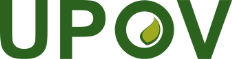 SUnión Internacional para la Protección de las Obtenciones VegetalesComité Técnico Quincuagésima sexta sesiónGinebra, 26 y 27 de octubre de 2020TC/56/2Original: InglésFecha: 19 de agosto de 2020para examen por correspondenciaArgentinaItaliaAustraliaJapónBrasil KenyaCanadáNueva Zelandia Croacia Organización Africana de la Propiedad Intelectual (OAPI)ChinaPaíses Bajos Dinamarca PerúEslovaquiaReino UnidoEspaña República ChecaEstados Unidos de AméricaRepública de Corea FinlandiaRumaniaFranciaTrinidad y TabagoHungría Unión Europea **TWPDocument No. 
No. du document 
Dokument-Nr. 
No del documentoEnglishFrançaisDeutschEspañolBotanical nameREVISIONS OF ADOPTED TEST GUIDELINES / RÉVISIONS DE PRINCIPES DIRECTEURS D’EXAMEN ADOPTÉS / 
REVISIONEN ANGENOMMENER PRÜFUNGSRICHTLINIEN / REVISIONES DE DIRECTRICES DE EXAMEN ADOPTADASREVISIONS OF ADOPTED TEST GUIDELINES / RÉVISIONS DE PRINCIPES DIRECTEURS D’EXAMEN ADOPTÉS / 
REVISIONEN ANGENOMMENER PRÜFUNGSRICHTLINIEN / REVISIONES DE DIRECTRICES DE EXAMEN ADOPTADASREVISIONS OF ADOPTED TEST GUIDELINES / RÉVISIONS DE PRINCIPES DIRECTEURS D’EXAMEN ADOPTÉS / 
REVISIONEN ANGENOMMENER PRÜFUNGSRICHTLINIEN / REVISIONES DE DIRECTRICES DE EXAMEN ADOPTADASREVISIONS OF ADOPTED TEST GUIDELINES / RÉVISIONS DE PRINCIPES DIRECTEURS D’EXAMEN ADOPTÉS / 
REVISIONEN ANGENOMMENER PRÜFUNGSRICHTLINIEN / REVISIONES DE DIRECTRICES DE EXAMEN ADOPTADASREVISIONS OF ADOPTED TEST GUIDELINES / RÉVISIONS DE PRINCIPES DIRECTEURS D’EXAMEN ADOPTÉS / 
REVISIONEN ANGENOMMENER PRÜFUNGSRICHTLINIEN / REVISIONES DE DIRECTRICES DE EXAMEN ADOPTADASREVISIONS OF ADOPTED TEST GUIDELINES / RÉVISIONS DE PRINCIPES DIRECTEURS D’EXAMEN ADOPTÉS / 
REVISIONEN ANGENOMMENER PRÜFUNGSRICHTLINIEN / REVISIONES DE DIRECTRICES DE EXAMEN ADOPTADASREVISIONS OF ADOPTED TEST GUIDELINES / RÉVISIONS DE PRINCIPES DIRECTEURS D’EXAMEN ADOPTÉS / 
REVISIONEN ANGENOMMENER PRÜFUNGSRICHTLINIEN / REVISIONES DE DIRECTRICES DE EXAMEN ADOPTADASREVISIONS OF ADOPTED TEST GUIDELINES / RÉVISIONS DE PRINCIPES DIRECTEURS D’EXAMEN ADOPTÉS / 
REVISIONEN ANGENOMMENER PRÜFUNGSRICHTLINIEN / REVISIONES DE DIRECTRICES DE EXAMEN ADOPTADASAUTWATG/121/4KRTWATG/224/2DETWOTG/242/2**TWPDocument No. 
No. du document 
Dokument-Nr. 
No del documentoEnglishFrançaisDeutschEspañolBotanical nameNEW TEST GUIDELINES / NOUVEAUX PRINCIPES DIRECTEURS D’EXAMEN / NEUE PRÜFUNGSRICHTILINIEN /
NUEVAS DIRECTRICES DE EXAMENNEW TEST GUIDELINES / NOUVEAUX PRINCIPES DIRECTEURS D’EXAMEN / NEUE PRÜFUNGSRICHTILINIEN /
NUEVAS DIRECTRICES DE EXAMENNEW TEST GUIDELINES / NOUVEAUX PRINCIPES DIRECTEURS D’EXAMEN / NEUE PRÜFUNGSRICHTILINIEN /
NUEVAS DIRECTRICES DE EXAMENNEW TEST GUIDELINES / NOUVEAUX PRINCIPES DIRECTEURS D’EXAMEN / NEUE PRÜFUNGSRICHTILINIEN /
NUEVAS DIRECTRICES DE EXAMENNEW TEST GUIDELINES / NOUVEAUX PRINCIPES DIRECTEURS D’EXAMEN / NEUE PRÜFUNGSRICHTILINIEN /
NUEVAS DIRECTRICES DE EXAMENNEW TEST GUIDELINES / NOUVEAUX PRINCIPES DIRECTEURS D’EXAMEN / NEUE PRÜFUNGSRICHTILINIEN /
NUEVAS DIRECTRICES DE EXAMENNEW TEST GUIDELINES / NOUVEAUX PRINCIPES DIRECTEURS D’EXAMEN / NEUE PRÜFUNGSRICHTILINIEN /
NUEVAS DIRECTRICES DE EXAMENNEW TEST GUIDELINES / NOUVEAUX PRINCIPES DIRECTEURS D’EXAMEN / NEUE PRÜFUNGSRICHTILINIEN /
NUEVAS DIRECTRICES DE EXAMENJPTWVTG/BRASS_JUN(proj.7),TC/56/19 Brown MustardMoutarde BruneSareptasenfMostaza de Sarepta, Mostaza indiaBrassica juncea (L.) Czern.GBTWOTG/COREO(proj.3), TC/56/20CoreopsisCoréopsisMädchenaugeCoreopsisCoreopsis L.MXTWFTG/JATRO_CUR(proj.3)Physic NutMedicinierPurgiernussPiñón mexicanoJatropha curcas L.QZTWFTG/PISTA(proj.4)PistachioPistachierPistazieAlfóncigo, PistacheroPistacia vera L.JPTWOTG/RANUN(proj.4)RanunculusRenonculeHahnenfußRanúnculoRanunculus asiaticus L.; Ranunculus cortusifolius Willd.REVISIONS OF ADOPTED TEST GUIDELINES / RÉVISIONS DE PRINCIPES DIRECTEURS D’EXAMEN ADOPTÉS / 
REVISIONEN ANGENOMMENER PRÜFUNGSRICHTLINIEN / REVISIONES DE DIRECTRICES DE EXAMEN ADOPTADASREVISIONS OF ADOPTED TEST GUIDELINES / RÉVISIONS DE PRINCIPES DIRECTEURS D’EXAMEN ADOPTÉS / 
REVISIONEN ANGENOMMENER PRÜFUNGSRICHTLINIEN / REVISIONES DE DIRECTRICES DE EXAMEN ADOPTADASREVISIONS OF ADOPTED TEST GUIDELINES / RÉVISIONS DE PRINCIPES DIRECTEURS D’EXAMEN ADOPTÉS / 
REVISIONEN ANGENOMMENER PRÜFUNGSRICHTLINIEN / REVISIONES DE DIRECTRICES DE EXAMEN ADOPTADASREVISIONS OF ADOPTED TEST GUIDELINES / RÉVISIONS DE PRINCIPES DIRECTEURS D’EXAMEN ADOPTÉS / 
REVISIONEN ANGENOMMENER PRÜFUNGSRICHTLINIEN / REVISIONES DE DIRECTRICES DE EXAMEN ADOPTADASREVISIONS OF ADOPTED TEST GUIDELINES / RÉVISIONS DE PRINCIPES DIRECTEURS D’EXAMEN ADOPTÉS / 
REVISIONEN ANGENOMMENER PRÜFUNGSRICHTLINIEN / REVISIONES DE DIRECTRICES DE EXAMEN ADOPTADASREVISIONS OF ADOPTED TEST GUIDELINES / RÉVISIONS DE PRINCIPES DIRECTEURS D’EXAMEN ADOPTÉS / 
REVISIONEN ANGENOMMENER PRÜFUNGSRICHTLINIEN / REVISIONES DE DIRECTRICES DE EXAMEN ADOPTADASREVISIONS OF ADOPTED TEST GUIDELINES / RÉVISIONS DE PRINCIPES DIRECTEURS D’EXAMEN ADOPTÉS / 
REVISIONEN ANGENOMMENER PRÜFUNGSRICHTLINIEN / REVISIONES DE DIRECTRICES DE EXAMEN ADOPTADASREVISIONS OF ADOPTED TEST GUIDELINES / RÉVISIONS DE PRINCIPES DIRECTEURS D’EXAMEN ADOPTÉS / 
REVISIONEN ANGENOMMENER PRÜFUNGSRICHTLINIEN / REVISIONES DE DIRECTRICES DE EXAMEN ADOPTADASZATWATG/5/8(proj.5), TC/56/21Red CloverTrèfle violetRotkleeTrébol rojoTrifolium pratense L.JPTWATG/16/9(proj.5)RiceRizReisArrozOryza sativa L.SKTWATG/34/7(proj.3)TimothyFléoleLieschgrasFleoPhleum nodosum L.;Phleum pratense L.DETWATG/58/7(proj.3)RyeSeigleRoggenCentenoSecale cereale L.FRTWOTG/95/4(proj.4)LagerstroemiaLagerstroemiaLagerstroemiaLagerstroemiaLagerstroemia L.FRTWOTG/133/5(proj.5)HydrangeaHortensiaHortensieHortensiaHydrangea L.FRTWVTG/143/4(proj.3)Chick-PeaPois chicheKichererbseGarbanzoCicer arietinum L.KETWATG/238/2(proj.4)TeaThéierTeeTéCamellia sinensis (L.) KuntzePARTIAL REVISIONS OF TEST GUIDELINES / RÉVISIONS PARTIELLES DE PRINCIPES DIRECTEURS D’EXAMEN ADOPTÉS /
TEILREVISIONEN ANGENOMMENER PRÜFUNGSRICHTLINIEN / REVISIONES PARCIALES DE DIRECTRICES DE EXAMEN ADOPTADASPARTIAL REVISIONS OF TEST GUIDELINES / RÉVISIONS PARTIELLES DE PRINCIPES DIRECTEURS D’EXAMEN ADOPTÉS /
TEILREVISIONEN ANGENOMMENER PRÜFUNGSRICHTLINIEN / REVISIONES PARCIALES DE DIRECTRICES DE EXAMEN ADOPTADASPARTIAL REVISIONS OF TEST GUIDELINES / RÉVISIONS PARTIELLES DE PRINCIPES DIRECTEURS D’EXAMEN ADOPTÉS /
TEILREVISIONEN ANGENOMMENER PRÜFUNGSRICHTLINIEN / REVISIONES PARCIALES DE DIRECTRICES DE EXAMEN ADOPTADASPARTIAL REVISIONS OF TEST GUIDELINES / RÉVISIONS PARTIELLES DE PRINCIPES DIRECTEURS D’EXAMEN ADOPTÉS /
TEILREVISIONEN ANGENOMMENER PRÜFUNGSRICHTLINIEN / REVISIONES PARCIALES DE DIRECTRICES DE EXAMEN ADOPTADASPARTIAL REVISIONS OF TEST GUIDELINES / RÉVISIONS PARTIELLES DE PRINCIPES DIRECTEURS D’EXAMEN ADOPTÉS /
TEILREVISIONEN ANGENOMMENER PRÜFUNGSRICHTLINIEN / REVISIONES PARCIALES DE DIRECTRICES DE EXAMEN ADOPTADASPARTIAL REVISIONS OF TEST GUIDELINES / RÉVISIONS PARTIELLES DE PRINCIPES DIRECTEURS D’EXAMEN ADOPTÉS /
TEILREVISIONEN ANGENOMMENER PRÜFUNGSRICHTLINIEN / REVISIONES PARCIALES DE DIRECTRICES DE EXAMEN ADOPTADASPARTIAL REVISIONS OF TEST GUIDELINES / RÉVISIONS PARTIELLES DE PRINCIPES DIRECTEURS D’EXAMEN ADOPTÉS /
TEILREVISIONEN ANGENOMMENER PRÜFUNGSRICHTLINIEN / REVISIONES PARCIALES DE DIRECTRICES DE EXAMEN ADOPTADASPARTIAL REVISIONS OF TEST GUIDELINES / RÉVISIONS PARTIELLES DE PRINCIPES DIRECTEURS D’EXAMEN ADOPTÉS /
TEILREVISIONEN ANGENOMMENER PRÜFUNGSRICHTLINIEN / REVISIONES PARCIALES DE DIRECTRICES DE EXAMEN ADOPTADASTWOGBTG/26/5 Corr. 2 Rev.(proj.2), TC/56/17ChrysanthemumChrysanthèmeChrysanthemeCrisantemoChrysanthemum L.TWOJPTG/207/2 Rev.(proj.2), TC/56/16CalibrachoaCalibrachoaCalibrachoaCalibrachoaCalibrachoa Cerv.TWFSKTG/240/1 Rev.(proj.2), TC/56/18Common Sea BuckthornArgousierSanddornEspino amarilloHippophae rhamnoides L.**TWPStatus 
État 
Zustand 
EstadoDocument No. 
No. du document 
Dokument-Nr. 
No del documentoEnglishFrançaisDeutschEspañolBotanical name
Nom botanique
Botanischer Name
Nombre botánicoFRTWV2021*TG/7/10 Rev. 3 (proj.1)PeaPoisErbseGuisante, ArvejaPisum sativum L.NLTWV2021*TG/13/11 Rev. 2 (proj.1)LettuceLaitueSalatLechugaLactuca sativa L.DETWF2021TG/14/10(proj.4)ApplePommier (variétés fruitières)Apfel (Fruchtsorten)Manzano (variedades frutales)Malus domestica Borkh.DETWF2021TG/22/11(proj.3)StrawberryFraisierErdbeereFresa, FrutillaFragaria L.DETWA2021*TG/23/7(proj.2)PotatoPomme de terreKartoffelPapa, PatataSolanum tuberosum L.FRTWA2021TG/31/9(proj.1)CocksfootDactyleKnaulgrasDactiloDactylis glomerata L.FRTWF2021TG/35/8(proj.2)Sweet CherryCerisier douxSüsskirscheCerezo dulcePrunus avium (L.) L.GBTWA2021TG/36/7(proj.2)Rape SeedColzaRapsColzaBrassica napus L. oleiferaFRTWV2021*TG/37/11(proj.7)TurnipNavetMairübeNaboBrassica rapa L. var. rapaDETWF2021TG/43/8(proj.1)RaspberryFramboisierHimbeereFrambuesoRubus idaeus L.NLTWV2021TG/44/12(proj.1)TomatoTomateTomateTomateSolanum lycopersicum L.ITTWF2021TG/50/10(proj.4)GrapevineVigneRebeVidVitis L.FRTWO2021*TG/68/4(proj.4)BerberisBerberisBerberitzeBerberisBerberis L.HUTWF2021*TG/70/5(proj.5)ApricotAbricotierMarille, AprikoseAlbaricoqueroPrunus armeniaca L.ITTWF2021TG/71/4(proj.2)HazelnutNoisetierHaselnussAvellanoCorylus avellana L.; Corylus  colurna L.NLTWV2021*TG/76/9(proj.3)Sweet Pepper, Hot Pepper, Paprika, ChiliPoivron, PimentPaprikaAjí, Chile, PimientoCapsicum annuum L.ARTWA2021*TG/80/7(proj.7)Soya BeanSojaSojabohneSoya, SojaGlycine max (L.) Merr.HUTWA2021*TG/81/7(proj.3)SunflowerTournesolSonnenblumeGirasolHelianthus annuus L.ESTWF2021TG/83/4 Rev. 2 (proj.1)Trifoliate Orange(Poncirus) (Citrus L. - Group 5)Oranger trifolié(Poncirus) (Citrus L. - Goupe 5)Dreiblättrige orange (Poncirus) (Citrus L. - Gruppe 5)Naranjo trifoliado (Poncirus) (Citrus L. - Grupo 5)(Poncirus) (Citrus L. - Grupo 5)JPTWO2021TG/86/6(proj.2)AnthuriumAnthuriumFlamingoblumeAnthuriumAnthurium SchottJPTWV2021TG/90/7(proj.3)KaleChou friséGrünkohlCol rizadaBrassica oleracea L. var. costata DC.; Brassica oleracea L. var. sabellica L.; Brassica oleracea L. var. palmifolia DC.; Brassica oleracea L. var. medullosa Thell.; Brassica oleracea L. var. viridis L.DETWO2021TG/94/7(proj.1)Ling, Scots HeatherCalluneBesenheideCallunaCalluna vulgaris (L.) HullFRTWF2021*TG/104/5 Rev. 3 (proj.1)MelonMelonMeloneMelónCucumis melo L.KRTWV2021TG/105/5(proj.1)Chinese CabbageChou chinoisChinakohlRepollo chinoBrassica rapa L. subsp. pekinensis (Lour.) Kitam.CNTWF2021TG/110/4(proj.2)GuavaGoyavierGuaveGuayaboPsidium guajava L.QZTWV2021TG/117/5(proj.2)Egg PlantAubergineEierfrucht, AubergineBerenjenaSolanum melongena L.FRTWV2021*TG/119/4 Corr. 2 Rev.(proj.3)Vegetable Marrow, SquashCourgetteGartenkürbis, Zucchini Calabacín Cucurbita pepo L.FRTWO2021TG/148/3(proj.1)WeigelaWeigelaWeigelieWeigelaWeigela Thunb.NLTWV2021*TG/162/4 Rev. (proj.1)GarlicAllium sativum L.NLTWO2021TG/168/4(proj.2)StaticeStaticeStaticeLimoniumLimonium Mill., Goniolimon Boiss. and Psylliostachys (Jaub. & Spach) NevskiNLTWO2021TG/181/4(proj.1)AmaryllisAmaryllisAmaryllisAmarilisHippeastrum Herb.AUTWA2021*TG/186/2(proj.2)SugarcaneCanne à sucreZuckerrohrCaña de AzúcarSaccharum L.QZTWO2021TG/194/2(proj.1)Lavandula/ LavenderLavande, Lavande vraie / LavandinsLavandula, Echter Lavendel/ LavendelLavándula, LavandaLavandula L.JPTWO2021*TG/197/2(proj.3)EustomaEustomaEustomaEustomaEustoma exaltatum (L.) Salisb. ex G. Don subsp. russellianum (Hook.) KarteszESTWF2021TG/201/1 Rev. 2 (proj.1)Mandarins (Citrus L. – Group 1)Mandarinier (Citrus L. - Groupe 1)Mandarinen (Citrus L. - Gruppe 1)Mandarino (Citrus L. - Grupo 1)Citrus L. – Group 1ESTWF2021TG/203/1 Rev. 2 (proj.1)Lemon and Limes (Citrus L. - Group 3)Limettier (Citronnier et) (Citrus L. - Groupe 3)Zitronen und Limetten (Citrus L. - Gruppe 3)Limón y Lima (Citrus L. - Grupo 3)Citrus L. - 
Gr. 3HUTWF2021TG/230/2(proj.1)Sour Cherry; Duke CherryGriotte, Cerisier acideSauerkirscheCerezo ácido, Guindo; Cerezo DukePrunus ×gondouinii (Poit. & Turpin) RehderNLTWV2021*TG/244/1 Rev. (proj.1)Wild RocketRoquette sauvageRauke (Wilde Rauke)Roqueta silvestreDiplotaxis tenuifolia (L.) DC.NLTWV2021*TG/245/1 Rev. (proj.1)Garden RocketRoquette cultivée Rauke Ölrauke)RoquetaEruca sativa Mill.GBTWO2021*TG/281/2(proj.2)EchinaceaEchinacéeEchinacea, IgelkopfEquinàceaEchinacea Moench.NLTWV2021*TG/294/1 Corr. Rev. 4(proj.1)Tomato RootstocksPorte-greffe de tomateTomatenunterlagenPortainjertos de tomateSolanum habrochaites S. Knapp & D.M. Spooner; Solanum lycopersicum L. var. lycopersicum x Solanum habrochaites S. Knapp & D.M. Spooner; Solanum pimpinellifolium L. x Solanum habrochaites S. Knapp & D.M. Spooner; Solanum lycopersicum L. x Solanum cheesmaniae (L. Ridley) Fosberg; Solanum lycopersicum L. x Solanum peruvianum (L.) Mill.MATWF2021TG/ARGAN
(proj.5)Argania Argania Arganier ArgánArgania spinosa (L.) SkeelsAUTWA2021TG/CYNOD
(proj.1)Couch Grass, Bermuda GrassCynodon Rich.CNTWF2021TG/LYCIUM_
BAR(proj.2)GojiLycium barbarum L., Lycium halimifolium Mill., Lycium vulgare Dunal; Lycium chinense Mill.; Lycium cylindricum Kuang & A. M. Lu; Lycium dasystemum Pojark.; Lycium ruthenicum Murray; Lycium truncatum Y. C. Wang; Lycium yunnanense Kuang & A. M. LuCNTWO2021TG/MAGNO
(proj.2)MagnoliaMagnolia L.JPTWF2021TG/MORUS
(proj.3)MulberryMorus L.JPTWO2021TG/OXYPE_CAE(proj.1)OxypetalumOxypetalum coeruleum (D. Don) Decne.ILTWF2021TG/PHOEN_
DAC(proj.2)Date PalmPhoenix dactylifera L.MXTWO2021*TG/ZINNIA
(proj.9)ZinniaZinnia peruviana (L.) L.; Zinnia × marylandica D. M. Spooner et al.; Zinnia elegans Jacq.; Zinnia angustifolia KunthJPTWA2021TG/ZOYSI(proj.2)Zoysia GrassesZoysia Willd.E, F, G, SE, F, G, SE, F, G, SE, F, G, SE, F, G, SE, F, G, SE, F, G, SE, F, G, SE, F, G, SE, F, G, SE, F, G, SE, F, G, S**TWPStatus 
État 
Zustand 
EstadoDocument No. 
No. du document 
Dokument-Nr. 
No del documentoLanguage Langue Sprache IdiomaAdopted 
Adopté Angenommen AprobadoEnglishFrançaisDeutschEspañolBotanical name
Nom botanique
Botanischer Name
Nombre botánicoUpov_CodeE, F, G, SE, F, G, SE, F, G, SE, F, G, SE, F, G, SE, F, G, SE, F, G, SE, F, G, SCalendulaRingelblumeCaléndulaESTWFATG/332/1E, F, G, SBlack WalnutNoyer noirSchwarznussNogal negroJuglans hindsii (Jeps.) R. E. Sm.; J. hindsii × J. regia; J. major (Torr.) A. Heller; J. major x J. regia; J. nigra L.; J. nigra x J. regia L.JUGLA_HIN; JUGLA_HRE; JUGLA_MAJ; JUGLA_MRG; JUGLA_NIG; JUGLA_NREE, F, G, SGazaniaGazaniaGazaniaJPTWVTC/56TG/BRASS_JUN
(proj.7), TC/56/19 Brown MustardMoutarde BruneSareptasenfMostaza de Sarepta, Mostaza indiaBrassica juncea (L.) Czern.BRASS_JUNGBTWOTC/56TG/COREO
(proj.3), TC/56/20CoreopsisCoréopsisMädchenaugeCoreopsisCoreopsis L.COREOMXTWFTC/56TG/JATRO_CUR
(proj.3)Physic NutMedicinierPurgiernussPiñón mexicanoJatropha curcas L.JATRO_CURMagnoliaMagnoliaMagnoliaMûrierMaulbeerbaumMoroPistachierPistazieAlfóncigo, PistacheroRenonculeHahnenfußRanúnculo**TWPStatus 
État 
Zustand 
EstadoDocument No. 
No. du document 
Dokument-Nr. 
No del documentoLanguage Langue Sprache IdiomaAdopted Adopté Angenommen AprobadoEnglishFrançais DeutschEspañolBotanical name
Nom botanique
Botanischer Name
Nombre botánicoUPOV CodeFRTWAX replacedTG/2/6 + Corr.Tril.1994, 1999MaizeMaïsMaisMaízZea mays L.ZEAAA_MAYTWAX replacedTG/2/4Tril.1980MaizeMaïsMaisZea mays L.ZEAAA_MAYTWAX replacedTG/2/1 (=TG/II/1Rev. +Corr)Tril1974(1973)MaizeMaïsMaisZea mays L.TWAX replacedTG/3/11 + Corr.Tril. + S1994, 1996WheatBléWeizenTrigoTriticum aestivum L.TRITI_AESTWAX replacedTG/3/5Tril.1976WheatBléWeizenTriticum aestivum L.TWVX replacedTG/3/8Tril.1981WheatBléWeizenTriticum aestivum L.TRITI_AESTWAX replacedTG/3/1 (=TGII/2)Tril.1974(1973)WheatBléWeizenTriticum aestivum L., T. durum Desf.TWAX replacedTG/4/1Tril1974RyegrassRay-grassWeidelgrasLolium perenne L.;  Lolium multiflorum L. & hybrids/hybrides /HybridenTWAX replacedTG/4/4Tril1980RyegrassRay-grassWeidelgrasLolium multiflorum Lam., L. perenne L. & hybrids/hybrides /HybridenGBTWAX replacedTG/4/7  Tril.1990RyegrassRay-grassWeidelgrasLolium perenne L.;  Lolium multiflorum Lam. ssp. italicum (A. Br.) Volkart;  Lolium multiflorum Lam. var. westerwoldicum Wittm;  Lolium boucheanum Kunth;  Lolium rigidum Gaudin.LOLIU_PER;  LOLIU_MUL_ITA;  LOLIU_MUL_WES;  LOLIU_BOU;  LOLIU_RIGTWAX replacedTG/5/1 (TG/II/4)Tril.1978(1973)Red CloverTrèfle violet Rotklee Trifolium pratense L.TWAX replacedTG/5/4Tril.1985Red CloverTrèfle violet Rotklee Trifolium pratense L.TRFOL_PRAFRTWAX replacedTG/6/4  Tril.1988Lucerne, Alfalfa;  Hybrid Lucerne, Sand Lucerne Variegated LucerneLuzerne;  Luzerne bigarrée
Luzerne hybride
Luzerne intermédiaireBlaue Luzerne;  Bastardluzerne
SandluzerneMedicago sativa L.;  M. x varia MartynMEDIC_SAT_SAT;  MEDIC_SAT_VARTWAX replacedTG/6/1 (TG/II/5)Tril1978(1973)LucerneLuzerneLuzerneMedicago sativa L., Medicago X varia MartynFRTWVX replacedTG/7/10 Rev.E, F, G, S2014PeaPoisErbseGuisante, ArvejaPisum sativum L.PISUM_SATGBTWV/ TWAX replacedTG/7/10E, F, G, S2009PeaPoisErbseGuisante, ArvejaPisum sativum L.PISUM_SATDETWVX replacedTG/7/4Tril1981PeaPoisErbsePisum sativum L. sensu latoPISUM_SATGBTWAX replacedTG/7/9 + Corr.Tril.1994PeasPoisErbseGuisante, ArvejaPisum sativum L. sensu latoPISUM_SATTWVX replacedTG/7/1(=TG/III/1)Tril.1974(1973)Garden PeaPois PotagerGemüseerbsenPisum sativum L.DETWAX replacedTG/8/6 E, F, G, S2002Field BeanFéverole Ackerbohne Haboncillo Vicia faba L. var. minor HarzVICIA_FAB_MINGBTWVX replacedTG/8/1(TG/III/2)Tril.1978(1973)Broad BeanFèvePuffbohneVicia faba L. var. majorTWVX replacedTG/8/4 + Corr.  Tril.1984, 1985Broad Bean, Field BeanFève, FéveroleDicke Bohne, AckerbohneVicia faba L.GBTWVX replacedTG/9/4  Tril.1988Runner BeanHaricot d’EspagnePrunkbohnePhaseolus coccineus L.PHASE_COCTWVX replacedTG/9/1 (TG/III/4)Tril1977(1973)Runner BeanHaricot d’EspagneHaricot d'EspagnePhaseolus coccineus L.DK/DE/NLTWOX replacedTG/10/4Tril.1981Euphorbia fulgensEuphorbeKorallenrankeEuphorbia fulgens Karw. ex KlotzschDKTWOX replacedTG/10/1(TG/V/2)Tril.1980(1973)Euphorbia fulgensEuphorbeKorallenrankeEuphorbia fulgens Karw. ex KlotzschTWOX replacedTG/11/1Tril1973RoseRosierRoseRosa L.FRTWOX replacedTG/11/4  Tril1980RoseRosierRoseRosa L.TWOX replacedTG/11/7  Tril.1990RoseRosierRoseRosa L.ROSAANLTWOX replacedTG/11/8E, F, G, S2006RoseRosierRoseRosalRosa L.ROSAAFRTWV/ TWAX replacedTG/12/9 Rev. E, F, G, S2012French BeanHaricotGartenbohne Judía común, AlubiaPhaseolus vulgaris L.PHASE_VULTWVX replacedTG/12/1Tril.1973French BeansHaricotBohnenPhaseolus vulgaris L.TWVX replacedTG/12/4Tril1982French BeanHaricotBohne Phaseolus vulgaris L.PHASE_VULFRTWV/ TWAX replacedTG/12/9E, F, G, S2005French BeanHaricotGartenbohne Judía común, AlubiaPhaseolus vulgaris L.PHASE_VULDETWVX replacedTG/12/8 + Corr. Tril. 1994, 1995French BeanHaricotBohnePhaseolus vulgaris L.PHASE_VULFR/NLTWVX replacedTG/13/10 Rev. 2E, F, G, S2013LettuceLaitueSalatLechugaLactuca sativa L.LACTU_SATTWVX replacedTG/13/1Tril.1973LettuceLaitueSalatTWVX replacedTG/13/4Tril1981LettuceLaitueSalatLactuca sativa L.LACTU_SATNLTWVX replacedTG/13/7  Tril.1993LettuceLaitueSalatLactuca sativa L.LACTU_SATNL TWVX replacedTG/13/8  E, F, G, S2003LettuceLaitueSalatLactuca sativa L.LACTU_SATNLTWVX replacedTG/13/9  E, F, G, S2004LettuceLaitueSalatLactuca sativa L.LACTU_SATFRTWVX replacedTG/13/10E, F, G, S2006LettuceLaitueSalatLechugaLactuca sativa L.LACTU_SATFR/NLTWVX replacedTG/13/10 Rev. E, F, G, S2011LettuceLaitueSalatLechugaLactuca sativa L.LACTU_SATNLTWVX replacedTG/13/11 E, F, G, S2017LettuceLaitueSalatLechugaLactuca sativa L.LACTU_SATTWFX replacedTG/14/1Tril.1974Apple (excluding  ornamental varieties)Pommier (à l'exclusion des varietés ornementales)Apfel (Zierapfelsorten ausgeschlossen)Malus mill.GBTWFX replacedTG/14/5Tril.1986ApplePommierApfelMalus Mill.DE/GBTWFX replacedTG/14/8 Tril.1995Apple (fruit varieties)Pommier (variétés fruitières)Apfel (Fruchtsorten)Malus domestica Borkh.MALUS_DOMFRTWFX replacedTG/15/1
+ Corr.Tril.1974
1977Pear Poirier Birne Pyrus communis L.PYRUS_COMFRTWAX replacedTG/16/1Tril.1974RiceRizReisOryza sativa L.X replacedTG/16/4Tril. 1985RiceRizReisOryza sativa L.ORYZA_SATDETWOX replacedTG/17/1Tril.1974African VioletSaintpauliaUsambaraveilchenSaintpaulia ionatha H. Wendl.DETWOX replacedTG/17/3Tril1983African VioletSaintpauliaUsambaraveilchenSaintpaulia H. Wendl.DETWOX replacedTG/18/1Tril.1974Elatior BegoniaBégonia elatiorElatior-BegonieBegonia-Elatior-hybrids/hybrides/Hybriden, Syn.: Begonia X hiemalis FotschTWOX replacedTG/18/4Tril. 1986Elatior Begonia, Winter-flowering begoniaBégonia elatiorElatior-BegonieBegonia ×hiemalis Fotsch, Begonia ×elatior hort.BEGON_HIETWAX replacedTG/19/10 Tril.1994, 1996BarleyOrgeGerste CebadaHordeum vulgare L. sensu latoHORDE_VULTWAX replacedTG/19/7 Tril1981BarleyOrgeGerste Hordeum vulgare L. sensu latoHORDE_VULNLTWAX replacedTG/19/4+Corr.Tril.1976, 1978BarleyOrgeGerste Hordeum vulgare L. sensu latoNLTWAX replacedTG/20/4Tril.1976OatsAvoineHaferAvena sativa L. & Avena nuda L.TWAX replacedTG/20/7Tril1981OatsAvoineHaferAvena sativa L. & Avena nuda L.AVENA_SATTWAX replacedTG/20/10Tril.1994OatsAvoineHaferAvenaAvena sativa L. & Avena nuda L.AVENA_SATDETWOX replacedTG/21/4Tril.1976PoplarPeuplierPappelPopulus L.DETWFX replacedTG/22/3Tril.1976StrawberryFraisierErdbeereFragaria L.TWFX replacedTG/22/6Tril.1984StrawberryFraisierErdbeereFragaria L. TWFX replacedTG/22/9Tril.1995StrawberryFraisierErdbeereFragaria L.FRAGAJPTWFX replacedTG/22/10E, F, G, S2008StrawberryFraisierErdbeereFresa, FrutillaFragaria L.FRAGADETWVX replacedTG/23/2Tril.1974PotatoPomme de terreKartoffelSolanum tuberosum L.NLTWAX replacedTG/23/5  Tril. + S1986PotatoPomme de terreKartoffelPatata, PapaSolanum tuberosum L.SOLAN_TUBDKTWOX replacedTG/24/2Tril.1974PoinsettiaPoinsettiaPoinsettieEuphorbia pulcherrima Willd. ex KlotzschDK/DE/NLTWOX replacedTG/24/5Tril.1981PoinsettiaPoinsettiaPoinsettieEuphorbia pulcherrima Willd. ex KlotzschEUPHO_PULTWOX replacedTG/25/8Tril.1990Carnation (vegetatively propagated varieties)Œillet (variétés à multiplication végétative)Nelke (vegetativ vermehrte Sorten)Clavel (variedades de multiplicación vegetativa)Dianthus L.DIANTFR/NLTWOX replacedTG/25/3Tril.1975Carnation (vegetatively propagated varieties)Œillet (variétés à multiplication végétative)Nelke (vegetativ vermehrte Sorten)Dianthus sp.FR/NLTWOX replacedTG/25/5Tril1983Carnation (vegetatively propagated varieties)Œillet (variétés à multiplication végétative)Nelke (vegetativ vermehrte Sorten)Dianthus L.GBTWOX replacedTG/26/4  Tril.1979ChrysanthemumChrysanthèmeChrysanthemeChrysanthemum ×morifolium Ramat. 
(Chrysanthemum ×grandiflorum Ramat.); 
Chrysanthemum pacificum Nakia 
(Ajania pacifica Bremer and Humphries) 
and hybrids between themCHRYS_MOR;  CHRYS_PAC GBTWOX replacedTG/26/5 Corr.E, F, G, S2006, 2008ChrysanthemumChrysanthèmeChrysanthemeCrisantemoChrysanthemum ×morifolium Ramat. 
(Chrysanthemum ×grandiflorum Ramat.); 
Chrysanthemum pacificum Nakia 
(Ajania pacifica Bremer and Humphries) 
and hybrids between themCHRYS_MOR;  CHRYS_PAC TWOX replacedTG/27/6Tril.1984Freesia (vegetatively propagated varieties)Freesia (variétés à multiplication végétative)Freesie (vegetativ vermehrte Sorten)Fresia (variedades de multiplicación vegetativa)Freesia Eckl. ex KlattFREESNLTWOX replacedTG/27/3Tril.1975Freesia (vegetatively propagated varieties)Freesia (variétés à multiplication végétative)Freesie (vegetativ vermehrte Sorten)Freesia KlattDKTWOX replacedTG/28/5Tril.1979Pelargonium (zonal, ivy-leaved and their hybridsPélargonium (zonal, géranium-lierre et hybrides)Pelargonie (zonale, Peltaten und deren Hybriden)Pelargonium zonale hor. non (L.) L'Hér. Ex Ait., P. peltatum hort. Non (L.) L'Hér. Ex Ait. & hybrid/hybrides/HybridenTWOX replacedTG/28/8Tril.1987Zonal Pelargonium, Ivy-leaved PelargoniumPélargonium zonale, Géranium-lierreZonalpelargonie, EfeupelargonieGeranioPelargonium zonale hort. non (L.) L’Hérit. ex Ait., P. peltatum hort. non (L.) L’Hérit. ex Ait.PELAR_ZON;  PELAR_PELNLTWOX replacedTG/29/3Tril.1977AlstroemeriaAlstrœmèreInkalilieAlstroemeria L.NLTWOX replacedTG/29/6 Tril.1987Alstroemeria, Herb LilyAlstrœmère, Lis des IncasInkalilieAlstroemeria L.ALSTRNLTWOX replacedTG/29/7E, F, G, S2006Alstroemeria, Herb LilyAlstrœmère, Lis des IncasInkalilie AlstroemeriaAlstroemeria L.ALSTRNLTWAX replacedTG/30/3Tril1976BentAgrostideStraußgrasAgrostis canina L., A. gigantea Roth, A. stolonifera L., & A. tenuis Sibth.GBTWAX replacedTG/31/3Tril.1976CocksfootDactyleKnaulgrasDactylis glomerata L.GBTWAX replacedTG/31/6Tril.1984CocksfootDactyleKnaulgrasDactylis glomerata L.FRTWAX replacedTG/32/3Tril.1976Common vetchVesce communeSaatwickeViscia sativa L.ESTWAX replacedTG/32/6Tril.1988Common VetchVesce communeSaatwickeVeza comúnVicia sativa L.VICIA_SATTWAX replacedTG/33/6Tril.1990Kentucky BluegrassPâturin des présWiesenrispe Poa de los pradosPoa pratensis L.POAAA_PRANLTWAX replacedTG/33/3Tril1976Kentucky BluegrassPâturin des présWiesenrispe Poa pratensis L.GBTWAX replacedTG/34/3Tril.1976TimothyFléole des prés, Fléole diploïdeWiesen-, Zwiebel-lieschgrasPhleum pratense L. & Phleum bertolonii DC.DKTWFX replacedTG/35/3  Tril.1976CherryCerisierKirschePrunus avium (L.) L., P. cerasus L.PRUNU_AVI; PRUNU_CSSFRTWFX replacedTG/35/6  Tril.1995CherryCerisierKirschePrunus avium (L.) L., P. cerasus L.PRUNU_AVI; PRUNU_CSSNLTWAX replacedTG/36/3 + Corr.Tril.1977, 1978Rape Seed Colza Raps Brassica napus L.NLTWAX replacedTG/37/3Tril.1976TurnipNavetHerbst-, MairübeBrassica rapa emend. Metzg. L.NLTWAX replacedTG/37/7Tril.1988Turnip, Turnip
RapeNavet, NavetteHerbst-, Mairübe,
RübsenBrassica rapa
L.emend. Metzg.NLTWAX replacedTG/38/3Tril.1976White CloverTrèfle blancWeisskleeTrifolium repens L. TWAX replacedTG/38/6  Tril.1985White CloverTrèfle blancWeißkleeTrifolium repens L. TRFOL_REPTWAX replacedTG/39/3Tril.1976Meadow Fescue, Tall FescueFétuque des près, Fétuque élevéeWiesen-, Rohr-schwingelFestuca pratensis Huds. & Festuca arundinacea Schreb.TWAX replacedTG/39/6Tril.1984Meadow Fescue,
Tall FescueFétuque des prés,
Fétuque élevéeWiesen-, RohrschwingelFestuca pratensis
Huds. & Festuca
arundinacea Schreb.DETWFX replacedTG/40/3Tril1976Black CurrantCassisSchwarze JohannisbeereRibes nigrum L.DETWFX replacedTG/40/6Tril.1989Black CurrantCassisSchwarze JohannisbeereRibes nigrum L.RIBES_NIGFRTWFX replacedTG/41/4Tril.1977European Plum
(fruit varieties, rootstocks
excluded)Prunier européen
(variétés à fruits à
l’exclusion des
porte-greffes)Pflaume
(fruchttragende
Sorten, Unterlagen
ausgeschlossen)Prunus domestica L.
& Prunus insititia L.DETWOX replacedTG/42/3Tril.1976RhododendronRhododendronRhododendronRhododendron L.RHODDDETWVX replacedTG/43/3Tril.1976Raspberry FramboisierHimbeereRubus idaeus L. & hybrids/hybrides/HybridenDE/GBTWFX replacedTG/43/6  Tril.1986Raspberry FramboisierHimbeereRubus idaeus L.RUBUS_IDAQZTWVX replacedTG/44/11 Rev.E, F, G, S2013Tomato Tomate Tomate Tomate Solanum lycopersicum (L.) Karst. ex. Farw.SOLAN_LYCFRTWVX replacedTG/44/3Tril.1976Tomato Tomate Tomate Solanum lycopersicum (L.) Karst. ex. Farw.SOLAN_LYCNLTWVX replacedTG/44/10 E, F, G, S2001Tomato Tomate Tomate Tomate Solanum lycopersicum (L.) Karst. ex. Farw.SOLAN_LYCQZTWVX replacedTG/44/11E, F, G, S2011Tomato Tomate Tomate Tomate Solanum lycopersicum (L.) Karst. ex. Farw.SOLAN_LYCTWVX replacedTG/44/7Tril.1992Tomato Tomate Tomate Solanum lycopersicum (L.) Karst. ex. Farw.SOLAN_LYCFRTWVX replacedTG/45/7E, F, G, S2009CauliflowerChou-fleurBlumenkohl ColiflorBrassica oleracea L. convar. botrytis (L.) Alef. var. botrytis (Brassica caulifloria Lizg.)BRASS_OLE_GBBTWVX replacedTG/45/3Tril.1976CauliflowerChou-fleurBlumenkohl Brassica oleracea L. convar. botrytis (L.) Alef. var. botrytisBRASS_OLE_GBBNLTWVX replacedTG/45/6Tril.1995CauliflowerChou-fleurBlumenkohl ColiflorBrassica oleracea L. convar. botrytis (L.) Alef. var. botrytisBRASS_OLE_GBBX replacedTG/46/3Tril.1976OnionOignonZwiebelAllium cepa L.NL/GBTWVX replacedTG/46/6 E, F, G, S1999Onion, Shallot Oignon, Échalote Zwiebel, Schalotte Allium cepa L., A. ascalonicum L.ALLIU_CEPNLTWOX replacedTG/47/2Tril.1977StreptocarpusStreptocarpusDrehfruchtStreptocarpus x hybridus VossNLTWVX replacedTG/48/7E, F, G, S2004CabbageChou pomméKopfkohl Col, Repollo Brassica oleracea L. convar. capitata (L.) Alef.BRASS_OLE_GCDETWVX replacedTG/48/6 Tril.1992CabbageChou pomméKopfkohl Brassica oleracea L. convar. capitata (L.) Alef.BRASS_OLE_GCDETWVX replacedTG/48/3 + Corr.Tril.1976, 1978CabbageChou pomméKopfkohl Brassica oleracea L. convar. capitata (L.) Alef.BRASS_OLE_GCDETWVX replacedTG/49/3  Tril1976CarrotCarotteMöhreDaucus carota L.FRTWVX replacedTG/49/6  Tril.1990CarrotCarotteMöhreDaucus carota L.DAUCU_CARNLTWVX replacedTG/49/7E, F, G, S2004CarrotCarotteMöhreZanahoriaDaucus carota L.DAUCU_CARFR/DETWVX replacedTG/50/3Tril.1977VineVigne Rebe Vitis spec.DETWAX replacedTG/50/5Tril1985VineVigne Rebe Vitis L.X replacedTG/50/8 E, F, G, S1999Grapevine Vigne Rebe Vid Vitis L.VITISDETWFX replacedTG/51/3Tril.1977GooseberryGroseillier à maquereauStachelbeereRibes uva-crispa L., R. grossularia L.DETWFX replacedTG/51/6Tril.1987GooseberryGroseillier à maquereauStachelbeereGrosellero espinosoRibes uva-crispa L.RIBES_UVADETWFX replacedTG/52/2Tril1977Red and White CurrantGroseillier à grappesRote und Weiße JohannisbeereRibes sylvestre (Lam.) Mert. & W. Koch , R. niveum Lindl.TWFX replacedTG/52/5Tril.1990Red and White CurrantGroseillier à grappesRote und Weiße JohannisbeereGrosellero rojo y blancoRibes sylvestre (Lam.) Mert. & W.O.J. Koch (Syn. Ribes rubrum L.), R. niveum Lindl.RIBES_RUB; RIBES_NIVFRTWFX replacedTG/53/7E, F, G, S2010PeachPêcherPfirsichDurazno, MelocotoneroPrunus persica (L.) Batsch, Persica vulgaris Mill., Prunus L. subg. PersicaPRUNU_PERFRTWFX replacedTG/53/3Tril.1977PeachPêcherPfirsichPrunus persica (L.) BatschTWFX replacedTG/53/6Tril.1995Peach, NectarinePêcher, NectarinierPfirsich, NektarineMelocotonero, Duraznero, NectarinoPrunus persica (L.) BatschPRUNU_PER_PER; PRUNU_PER_NUCGBTWVX replacedTG/54/7E, F, G, S2004Brussels SproutsChou de BruxellesRosenkohlCol de BruselasBrassica oleracea L. var. gemmifera DC.BRASS_OLE_GGMDETWVX replacedTG/54/3Tril1977Brussels SproutsChou de BruxellesRosenkohlBrassica oleracea L. convar. Oeracea var. gemmifera DC.GBTWVX replacedTG/54/6  Tril.1990Brussels SproutsChou de BruxellesRosenkohlBrassica oleracea L. var. gemmifera DC.BRASS_OLE_GGMDETWVX replacedTG/55/3Tril.1977SpinachEpinardSpinatSpinacia oleracea L.FR/DETWVX replacedTG/55/6E, F, G, S.1996SpinachÉpinardSpinatEspinacaSpinacia oleracea L.SPINA_OLENLTWVX replacedTG/55/7E, F, G, S2007SpinachÉpinardSpinatEspinacaSpinacia oleracea L.SPINA_OLENLTWVX replacedTG/55/7 Rev. E, F, G, S2011SpinachÉpinardSpinatEspinacaSpinacia oleracea L.SPINA_OLENLTWVX replacedTG/55/7 Rev. 2E, F, G, S2013SpinachÉpinardSpinatEspinacaSpinacia oleracea L.SPINA_OLENLTWVX replacedTG/55/7 Rev. 3E, F, G, S2015SpinachÉpinardSpinatEspinacaSpinacia oleracea L.SPINA_OLENLTWVX replacedTG/55/7 Rev. 4E, F, G, S2016SpinachÉpinardSpinatEspinacaSpinacia oleracea L.SPINA_OLENLTWVX replacedTG/55/7 Rev. 5E, F, G, S2018SpinachÉpinardSpinatEspinacaSpinacia oleracea L.SPINA_OLEESTWFX replacedTG/56/3Tril.1978AlmondAmandierMandelAlmendro Prunus amygdalus BatschPRUNU_DULZATWFX replacedTG/56/4 + Corr.E, F, G, S2011
2017AlmondAmandierMandelAlmendro Prunus dulcis (Mill.) D.A.Webb, Prunus amygdalus (L.)PRUNU_DULNLTWAX replacedTG/57/3Tril.1980Flax, LinseedLinLeinLino, LinazaLinum usitatissimum L.NLTWAX replacedTG/57/6Tril.1995Flax, LinseedLinLeinLinoLinum usitatissimum L.LINUM_USIDETWAX replacedTG/58/3Tril.1978RyeSeigle Roggen Secale cereale L.SECAL_CERDE/DKTWOX replacedTG/59/3Tril.1979Lily (vegetatively propagated)Lis (à multiplication végétative)Lilie (vegetativ vermehrte)LirioLilium L.LILIUTWOX replacedTG/59/6Tril.1991LilyLisLilieLirioLilium L.LILIUDKTWVX replacedTG/60/3Tril.1978BeetrootBetterave rougeRote RübeBeta vulgaris L. var. conditiva Alef.NLTWVX replacedTG/60/6E, F, G, S1996BeetrootBetterave rougeRote RübeRemolacha de mesaBeta vulgaris L. var. conditiva Alef.BETAA_VUL_GVCNLTWVX replacedTG/61/7E, F, G, S2007Cucumber, GherkinConcombre, CornichonGurkePepino, PepinilloCucumis sativus L.CUCUM_SATNL/FRTWVX replacedTG/61/7 Rev.E, F, G, S2014Cucumber, GherkinConcombre, CornichonGurkePepino, PepinilloCucumis sativus L.CUCUM_SATESTWVX replacedTG/61/7 Rev. 2E, F, G, S2015Cucumber, GherkinConcombre, CornichonGurkePepino, PepinilloCucumis sativus L.CUCUM_SATNLTWVX replacedTG/61/3Tril1978Cucumber, GherkinConcombre, CornichonGurkenCucumis sativus L.CUCUM_SATFRTWVX replacedTG/61/6 + Corr.Tril.1993Cucumber, GherkinConcombre, CornichonGurkenCucumis sativus L.CUCUM_SATGBTWVX replacedTG/62/3Tril.1978Rhubarb Rhubarbe Rhabarber Rheum rhabarbarum L.RHEUM_RHBDETWVX replacedTG/63/7 - TG/64/7E, F, G, S2012Black Radish Radis d’été, d’automne et d’hiverRettich Rabano de invierno,
Rabano negroRaphanus sativus L. var. niger (Mill.) S. Kerner (Raphanus sativus L. var. major A. Voss, Raphanus sativus L. var.
longipinnatus L.H. Bailey)RAPHA_SAT_NIGDETWVX replacedTG/63/3Tril.1980Black Radish Radis d’été, d’automne et d’hiverRettich Raphanus sativus L. var. niger (Mill.) S. KernerRAPHA_SAT_NIGDETWVX replacedTG/63/6E, F, G, S1999Black Radish Radis d’été, d’automne et d’hiverRettich Rábano negro Raphanus sativus L. var. niger (Mill.) S. KernerRAPHA_SAT_NIGFRTWVX replacedTG/64/3Tril.1980Radish Radis de tous les mois Radieschen Raphanus sativus L. var. sativus Pers.RAPHA_SAT_SATTWVX replacedTG/64/6 E, F, G, S1999Radish Radis de tous les mois Radieschen Rabanito Raphanus sativus L. var. sativus Pers.RAPHA_SAT_SATDETWVX replacedTG/65/4 E, F, G, S2002Kohlrabi Chou-rave Kohlrabi Col rábano Brassica oleracea L. var. gongylodes L.BRASS_OLE_GGODETWVX replacedTG/65/3Tril.1980Kohlrabi Chou-rave Kohlrabi Col rábano Brassica oleracea L. var. gongylodes L.BRASS_OLE_GGODETWAX replacedTG/66/3  Tril.1979Lupins   LupinsLupinenAltramucesLupinus albus L.; L. angustifolius L.; L. luteus L.LUPIN_ALB; LUPIN_ANG; LUPIN_LUTNLTWAX replacedTG/67/4Tril. 1980Red Fescue;  Sheep's Fescue;  Hair Fescue;  Reliant Hard Fescue;  Shade Fescue;  PseudovinaFétuque rouge;  Fétuque ovine, Fétuque des moutons, Fétuque durette, Poil de chien; Fétuque hétérophylle; Rotschwingel;  Schafschwingel;  Feinblättriger Schwingel, Haar-Schaf-Schwingel;  Härtlicher Schwingel;  Borstenschwingel, Verschiedenblättriger Schwingel;  Festuca rubra L.;  Festuca ovina L.;  Festuca filiformis Pourr.;  Festuca brevipila R. Tracey;  Festuca heterophylla Lam.;  Festuca pseudovina Hack. ex Wiesb.FESTU_RUB;  FESTU_OVI; FESTU_FIL; FESTU_BRE; FESTU_HET;  FESTU_PSOHUTWFX replacedTG/70/4E, F, G, S2005ApricotAbricotierAprikose, MarilleAlbaricoquero, Chabacano, DamascoPrunus armeniaca L., Armeniaca vulgaris Lam.PRUNU_ARMTWFX replacedTG/70/3 + Corr.  Tril.1979, 1990ApricotAbricotierAprikose, MarillePrunus armeniaca L., Armeniaca vulgaris Lam.PRUNU_ARMDETWOX replacedTG/72/4  Tril.1985Willow (tree varieties only)  Saule (variétés
arborescentes seulement)Weide (nur Sorten von
Baumweide)Sauce (únicamente
variedades de árboles)Salix L. SALIXTWOX replacedTG/72/5  E, F, G, S2003Willow SauleWeideSauceSalix L. SALIXDETWFX replacedTG/73/3Tril.1980BlackberryRonce fruitièreBrombeereRubus subg. rubus Sect. moriferi & hybrids/hybrides/hybridenDETWFX replacedTG/73/6 Tril. 1988Blackberry & hybridsRonce fruitière et hybridesBrombeere und HybridenRubus L. subg. Eubatus sect. Moriferi et Ursini et hybridiRUBUS_EUB, RUBUS_IEUDETWVX replacedTG/74/3Tril.1980CeleriacCéleri-raveKnollensellerieApium graveolens L. var. rapaceum (Mill.) Gaud.APIUM_GRA_RAPFRTWVX replacedTG/75/3Tril1980Cornsalad;  -Mâche;  -Feldsalat;  -Valerianella locusta L.;  Valerianella eriocarpa Desv.VLRNL_LOC;  VLRNL_ERINLTWVX replacedTG/75/6  E, F, G, S1998Cornsalad;  -Mâche;  -Feldsalat;  -Hierba de los canónigos ;  -Valerianella locusta L.;  Valerianella eriocarpa Desv.VLRNL_LOC;  VLRNL_ERINL/FRTWVX replacedTG/76/8 Rev.E, F, G, S2015Sweet Pepper, Hot Pepper, Paprika, ChiliPiment, PoivronPaprikaAji, Chile, PimientoCapsicum annuum L.CAPSI_ANNHUTWVX replacedTG/76/8E, F, G, S2006Sweet Pepper, Hot Pepper, Paprika, ChiliPiment, PoivronPaprikaAji, Chile, PimientoCapsicum annuum L.CAPSI_ANNFRTWVX replacedTG/76/3Tril1980Sweet PepperPimentPaprikaAji, Chile, PimientoCapsicum annuum L.CAPSI_ANNFRTWVX replacedTG/76/7  Tril.1994Sweet Pepper, Hot Pepper, Paprika, ChiliPiment, PoivronPaprikaAji, Chile, PimientoCapsicum annuum L.CAPSI_ANNNLTWOX replacedTG/77/3Tril1980Gerbera (vegetatively propagated)Gerbera (à multiplication végétative) Gerbera (vegetativ vermehrte)Gerbera cass.NLTWOX replacedTG/77/6Tril.1989Gerbera Gerbera Gerbera Gerbera Gerbera Cass.GERBEDETWOX replacedTG/78/4E, F, G, S2008KalanchoeKalanchoeKalanchoe, Flammendes KätchenKalanchoKalanchoe blossfeldiana Poelln. and its hybridsKALAN_BLODETWOX replacedTG/78/3 + Add.Tril.1980, 1994Kalanchoe (vegeta-tively propagated)Kalanchoë (à multi-plication végétative)Kalanchoe (vegetativ vermehrte)Kalanchoe (de multi-plicación vegetativa)Kalanchoë A. Adans.KALANTWAX replacedTG/80/3Tril.1983Soya BeanSojaSojabohneGlycine max (L.) MerrillGLYCI_MAXFRTWAX replacedTG/81/3Tril.1983SunflowerTournesolSonnenblumeHelianthus annuus L. & H. debilis Nutt.HLNTS_ANN; HLNTS_DEBNO/ GBTWVX replacedTG/82/3Tril.1982CeleryCéleri-brancheBleichsellerieApium graveolens L. var. dulce (Mill.) Pers.APIUM_GRA_DULZATWFX replacedTG/83/4E, F, G, S2003Trifoliate OrangeOranger trifoliéDreiblättrige orangeNaranjo trifoliado Poncirus Raf.PONCI_TRI; PONCI_POLZATWOX replacedTG/83/3Tril.1982Citrus (varieties of Oranges, Mandarins, Lemons and Grapefruit; excluding rootstock varieties)Agrumes (variétés
d’orangers, de mandariniers, de citronniers et de pamplemoussier; à l’exclusion des variétés porte-greffes)Zitrus (Sorten von
Orangen, Mandarinen,
Zitronen und Grapefruit;
Unterlagssorten
ausgeschlossen)Cítricos (variedades de
naranjos, mandarinos,
limones y pomelo;
excepto las variedades
portainjertos)Citrus L.QZTWFX replacedTG/84/4 Corr.E, F, G, S2011, 2013Japanese PlumPrunier japonaisOstasiatische PflaumeCiruelo japonésPrunus salicina Lindl.PRUNU_SALZATWFX replacedTG/84/3Tril.1982Japanese Plum (fruit varieties only)Prunier japonais (variétés à fruits seulement)Ostasiatische Pflaume (nur fruchttragende Sorten)Ciruelo japonés (variedades frutales únicamente)Prunus salicina Lindl. & other diploid plums / autres pruniers diploïdes / andere diploide Pflaumensorten / otros ciruelos diploidesPRUNU_SALSETWVX replacedTG/85/3Tril.1983Leek Poireau Porree Allium porrum L.ALLIU_PORNLTWVX replacedTG/85/6 E, F, G, S1999Leek Poireau Porree Puerro Allium porrum L.ALLIU_PORNLTWOX replacedTG/86/2Tril.1983AnthuriumAnthuriumFlamingoblumeAnthurium SchottANTHUZATWAX replacedTG/88/3Tril.1985Cotton Cotonnier Baumwolle Gossypium L.GOSSYESTWAX replacedTG/88/6E, F, G, S2001Cotton Cotonnier Baumwolle Algodón Gossypium L.GOSSYGBTWVX replacedTG/89/6 E, F, G, S2001Swede Chou-navet, RutabagaKohlrübeColinaboBrassica napus L. var. napobrassica (L.) Rchb.BRASS_NAP_NBRGBTWAX replacedTG/89/3Tril.1984Swede Chou-navet, RutabagaKohlrübeBrassica napus L. var. napobrassica (L.) Rchb.BRASS_NAP_NBRNLTWVX replacedTG/90/6 Corr.E, F, G, S2014Curly KaleChou frisé Grünkohl Col rizada Brassica oleracea L. var. sabellica L.BRASS_OLE_GASGBTWVX replacedTG/90/6 (Rev.) E, F, G, S2004Curly KaleChou frisé Grünkohl Col rizada Brassica oleracea L. var. sabellica L.BRASS_OLE_GASDETWVX replacedTG/90/3  Tril.1984Curly KaleChou frisé Grünkohl Brassica oleracea L. var. sabellica L.BRASS_OLE_GASDETWVX replacedTG/90/6 E, F, G, S2002Vegetable KaleChou frisé Grünkohl Col rizada Brassica oleracea L. var. sabellica L.BRASS_OLE_GASITTWFX replacedTG/92/3  Tril.1984Persimmon Plaqueminier KakipflaumeDiospyros kaki L.DIOSP_KAKZATWAX replacedTG/93/3Tril.1985GroundnutArachideErdnußCacahuete, ManíArachis L.ARACHDETWOX replacedTG/94/3Tril.1985Ling, Scots Heather Callune Besenheide Calluna vulgaris (L.) HullCALLU_VULTWFX replacedTG/97/3  Tril.1985AvocadoAvocatierAvocadoAguacate, PaltaPersea americana Mill.PERSE_AMETWFX replacedTG/98/3Tril.1985KiwifruitActinidia KiwiKiwiActinidia chinensis Planch.NZTWFX replacedTG/98/6 E, F, G, S2001Actinidia Actinidia Actinidia Actinidia Actinidia Lindl.ACTINNZTWFX replacedTG/98/7 E, F, G, S2012ActinidiaActinidia Actinidia Actinidia Actinidia Lindl.ACTINESTWFX replacedTG/99/3Tril.1985Olive (vegetatively propagated fruit varieties)Olivier (variétés fruitières à multi-plication végétative)Olive (vegetativ vermehrte Sorten zur Fruchterzeugung)Olivo (variedades frutales de multi-plicación vegetativa)Olea europaea L.OLEAA_EURFRTWFX replacedTG/100/3  Tril.1985Quince Cognassier Quitte Membrillero Cydonia Mill. sensu strictoCYDONTWOX replacedTG/102/3 Tril. 1986Impatiens Impatiente Impatiens  ImpatiensImpatiens L.FRTWVX replacedTG/104/5 Rev.E, F, G, S2014MelonMelonMeloneMelónCucumis melo L.CUCUM_MELESTWVX replacedTG/104/5E, F, G, S2006MelonMelonMeloneMelónCucumis melo L.CUCUM_MELTWFX replacedTG/104/4 + Add.  Tril.1987, 1988MelonMelonMeloneMelónCucumis melo L.CUCUM_MELCN/DETWVX replacedTG/105/3  Tril.1987Chinese CabbageChou chinoisChinakohlRepollo chinoBrassica pekinensis L.BRASS_RAP_PEKFRTWVX replacedTG/106/4E, F, G, S2004Leaf Beet, Swiss ChardPoirée, Bette à cardesMangoldAcelgaBeta vulgaris L. var. cicla L. (Ulrich)BETAA_VUL_GVFFRTWVX replacedTG/106/3 Tril.1987Leaf BeetPoiréeMangoldAcelgaBeta vulgaris L. var. vulgaris L.BETAA_VUL_GVFNLTWOX replacedTG/108/4E, F, G, S2013GladiolusGlaïeulGladioleGladioloGladiolus L.GLADIIL/ NLTWOX replacedTG/108/3Tril.1988GladiolusGlaïeulGladioleGladioloGladiolus L.GLADITWOX replacedTG/109/3Tril.1987Regal PelargoniumPélargonium des fleuristesEdelpelargoniePelargonioPelargonium grandiflorum hort. non Willd.PELAR_DOMZATWFX replacedTG/111/3Tril.1987MacadamiaMacadamiaMacadamiaMacadamiaMacadamia integrifolia Maiden et Betche; Macadamia tetraphylla L. Johns.MACAD_INT; MACD_TETTWFX replacedTG/112/3 Tril. 1987Mango Manguier MangoMango Mangifera indica L.MANGI_INDNLTWOX replacedTG/115/3  Tril.1988TulipTulipeTulpeTulipánTulipa L.TULIPDETWVX replacedTG/116/3Tril.1988Black Salsify, ScorzoneraSalsifis noir, ScorsonèreSchwarzwurzelEscorzonera, Salsifí negroScorzonera hispanica L.SCORZ_HISFRTWVX replacedTG/117/3Tril.1988Egg Plant Aubergine Aubergine, Eierfrucht Berenjena Solanum melongena L.SOLAN_MELNLTWVX replacedTG/118/5 E, F, G, S2013Endive Chicorée (frisée, Scarole)EndivieEscarolaCichorium endivia L.CICHO_ENDFR TWVX replacedTG/118/3 Tril. 1988Endive Chicorée (frisée, Scarole)EndivieEscarolaCichorium endivia L.CICHO_ENDTWVX replacedTG/118/4E, F, G, S2003Endive Chicorée (frisée, Scarole)EndivieEscarolaCichorium endivia L.CICHO_ENDILTWVX replacedTG/119/3Tril.1988Vegetable Marrow, Squash CourgetteGartenkürbis, Zucchini Calabacín Cucurbita pepo L.CUCUR_PEPTWAX replacedTG/120/3Tril.1988Durum WheatBlé dur HartweizenTrigo duroTriticum durum Desf.TRITI_TUR_DURDE/FRTWAX replacedTG/121/3Tril.1989TRITLTWAX replacedTG/122/3Tril.1989SorghumSorghoMohrenhirseSorgoSorghum bicolor L.SRGHM_BICES/ ILTWFX replacedTG/123/3Tril.1989BananaBananierBananePlataneraMusa acuminata CollaMUSAA_ACUITTWFX replacedTG/124/3Tril.1989ChestnutChâtaignierKastanieCastañoCastanea sativa Mill.CASTA_SATFRTWFX replacedTG/125/6E, F, G, S1999Walnut Noyer Walnuß Nogal Juglans regia L.JUGLA_REGFRTWFX replacedTG/125/3Tril.1989Walnut Noyer Walnuß Nogal Juglans regia L.JUGLA_REGNLTWVX replacedTG/130/3Tril.1990AsparagusAspergeSpargelEspárragoAsparagus officinalis L.ASPAR_OFFFRTWOX replacedTG/133/3Tril.1991HydrangeaHortensiaHortensieHortensiaHydrangea L.HYDRNFR/DETWVX replacedTG/136/4  Tril.1991ParsleyPersilPetersiliePerejilPetroselinum crispum (Mill.) Nyman ex A.W. HillPETRO_CRIDETWFX replacedTG/137/3Tril.1991BlueberryMyrtilleKulturheidelbeereArándano americanoVaccinium corymbosum L., V. myrtillus L.VACCI_CORAUTWFX replacedTG/137/4E, F, G, S2007BlueberryMyrtilleHeidelbeereArándano americanoVaccinium angustifolium Aiton; V. corymbosum L.; 
V. formosum Andrews;
V. myrtilloides Michx.; 
V. myrtillus L.; V. virgatum Aiton; V. simulatum SmallVACCI_ANG; VACCI_COR;  VACCI_FOR;  VACCI_MYD;  VACCI_MYR;  VACCI_VIR;  VACCI_SIMDETWOX replacedTG/140/3Tril. 1991Pot AzaleaAzalée en potTopfazaleeAzalea en macetaRhododendron simsii Planch.RHODD_SIMIL/JPTWVX replacedTG/142/3  Tril.1993Watermelon Pastèque;WassermeloneSandíaCitrullus lanatus (Thunb.) Matsum. et NakaiCTRLS_LANHUTWVX replacedTG/142/4E, F, G, S2004Watermelon Melon d'eau; Pastèque; WassermeloneSandíaCitrullus lanatus (Thunb.) Matsum. et NakaiCTRLS_LANNLTWVX replacedTG/142/5E, F, G, S2013Watermelon Melon d'eau; Pastèque; WassermeloneSandíaCitrullus lanatus (Thunb.) Matsum. et NakaiCTRLS_LANFRTWVX replacedTG/143/3  Tril.1993Chick-PeaPois chicheKichererbseGarbanzoCicer arietinum L.CICER_ARIESTWVX replacedTG/151/4E, F, G, S2006Calabrese, Sprouting BroccoliBroccoliBrokkoliBróculiBrassica oleracea L. convar. botrytis (L.) Alef. var. cymosa Duch.BRASS_OLE_GBCIT/FRTWVX replacedTG/151/3  Tril.1995Calabrese, Sprouting BroccoliBroccoliBrokkoliBróculiBrassica oleracea L. convar. botrytis (L.) Alef. var. cymosa Duch.BRASS_OLE_GBCDETWVX replacedTG/152/3Tril.1995ChamomileCamomilleKamilleManzanillaChamomilla recutita (L.) RauschertMATRI_RECNLTWVX replacedTG/154/3E, F, G, S1996Leaf ChicoryChicorée à feuille (sauvage)BlattzichorieAchicoria de hojaCichorium intybus L. partimCICHO_INT_FOLGBTWVX replacedTG/155/3E, F, G, S1996PumpkinPotiron, GiraumonRiesenkürbisCalabaza, ZapalloCucurbita maxima Duch.CUCUR_MAXZA/FRTWVX replacedTG/155/4E, F, G, S2007PumpkinGiraumon, PotironRiesenkürbisCalabaza, ZapalloCucurbita maxima Duch.CUCUR_MAXGBTWFX replacedTG/163/3 E, F, G, S1999Apple RootstocksPorte-greffes du pommierApfel-UnterlagenPortainjertos de manzanoMalus Mill.MALUSHUTWVX replacedTG/166/3 E, F, G, S1999Opium/Seed PoppyOEillette, PavotMohn, SchlafmohnAdormidera, Amapola, OpioPapaver somniferum L.PAPAV_SOMTWVX replacedTG/172/3 E, F, G, S2000Industrial ChicoryChicorée industrielleWurzelzichorieAchicoriaCichorium intybus L. partimCICHO_INTNLTWVX replacedTG/173/3 E, F, G, S2000Witloof, ChicoryChicorée, EndiveChicoréeEndiviaCichorium intybus L. partimCICHO_INT excl./außer CICHO_INT_SATAUTWOX replacedTG/175/3E, F, G, S2000Kangaroo PawAnigosanthe de ManglesKängurublumeAnigozanthosAnigozanthos Labill.ANIGOTWOX replacedTG/176/3 E, F, G, S2000OsteospermumOsteospermumOsteospermumOsteospermumOsteospermum ecklonis (DC.) Norl.OSTEO_ECKTWOX replacedTG/176/4 Rev.E, F, G, S2010OsteospermumOstéospermumOsteospermumOsteospermumOsteospermum L.; hybrids with Dimorphotheca Vaill.OSTEO; OSDIMCATWOX replacedTG/176/4 Corr.E, F, G, S2008, 2009OsteospermumOstéospermumOsteospermumOsteospermumOsteospermum L.; hybrids with Dimorphotheca Vaill.OSTEO; OSDIMQZTWOX replacedTG/182/3E, F, G, S2001GuzmaniaGuzmaniaGuzmaniaGuzmaniaGuzmania Ruiz et Pav.GUZMANLTWVX replacedTG/183/3E, F, G, S2001FennelFenouilFenchelHinojoFoeniculum vulgare MillerFOENI_VULFRTWVX replacedTG/184/4E, F, G, S2011Cardoon, Globe Artichoke, CardoonArtichaut, CardonArtischocke; Artischoke; Cardy; Gemüseartischoke-Cardy; KardonenartischockeAlcachofa; CardoCynara cardunculus L., Cynara scolymus L.CYNAR_CARFRTWVX replacedTG/184/3E, F, G, S2001Globe ArtichokeArtichautArtischocke Alcachofa, AlcaucilCynara scolymus L.CYNAR_CARBRTWAX replacedTG/186/2E, F, G, S2002SugarcaneCanne à sucreZuckerrohrCaña de azúcarSaccharum L.SACCHDETWFX replacedTG/187/1E, F, G, S2002Prunus RootstocksPorte-greffes de PrunusPrunus-UnterlagenPortainjertos de prunusPrunus L.PRUNUFRTWOX replacedTG/194/1E, F, G, S2002Lavendula, LavendarLavande vraie, LavandinsEchter Lavendel, LavendelLavándula, LavendaLavandula L.LAVANFRTWOX replacedTG/196/1  E, F, G, S2002New Guinea ImpatiensImpatiente de Nouvelle-GuinéeNeuguinea-ImpatiensImpatiens de Nueva GuineaImpatiens New Guinea GroupIMPAT_NGHDETWOX replacedTG/196/2E, F, G, S2006New Guinea ImpatiensImpatiente de Nouvelle-GuinéeNeuguinea-ImpatiensImpatiens de Nueva GuineaImpatiens New Guinea GroupIMPAT_NGHSETWVX replacedTG/198/1E, F, G, S2003Chives, AsatsukiCiboulette, CivetteSchnittlauchCebollinoAllium schoenoprasum L.ALLIU_SCHFRTWVX replacedTG/200/1E, F, G, S2003BasilBasilicBasilikumAlbahacaOcimum basilicum L.OCIMU_BASZATWFX replacedTG/201/1E, F, G, S2003MandarinsMandarinierMandarinenMandarinoCitrus; Group 1CITRU_PRR; CITRU_RET; CITRU_RPA; CITRU_RSI; CITRU_UNSESTWFX replacedTG/202/1 Rev.E, F, G, S2015OrangesOrangerOrangenNaranjoCitrus; Group 2CITRU_AUM; CITRU_SINZATWFX replacedTG/202/1E, F, G, S2003OrangesOrangerOrangenNaranjoCitrus; Group 2CITRU_AUM; CITRU_SINZATWFX replacedTG/203/1E, F, G, S2003Lemons and LimesCitronnier et LimettierZitronen und LimettenLimone y LimaCitrus; Group 3CITRU_AUR; CITRU_LAT; CITRU_LIMESTWFX replacedTG/204/1 Rev.E, F, G, S2015Grapefruit and PummeloPomelo et PamplemoussierGrapefruit y PampelmusePomelo y PummeloCitrus; Group 4CITRU_PARZATWFX replacedTG/204/1E, F, G, S2003Grapefruit and PummeloPomelo et PamplemoussierGrapefruit y PampelmusePomelo y PummeloCitrus; Group 4CITRU_PARX replacedTG/207/1E, F, G, S2003CalibrachoaCalibrachoaCalibrachoaCalibrachoaCalibrachoa Llave & Lex.CALIBJPTWOX replacedTG/209/1 Corr.E, F, G, S2003, 2006DendrobiumDendrobiumDendrobium, BaumwuchererDendrobiumDendrobium Sw.DNDRBFRTWVX replacedTG/210/1E, F, G, S2003LentilLentilleLinseLentejaLens culinaris Medik.LENSS_CULILTWOX replacedTG/212/1 Corr.E, F, G, S2003, 2006PetuniaPétuniaPetuniePetuniaPetunia Juss.PETUNNLTWOX replacedTG/213/2E, F, G, S2013PhalaenopsisPhalaenopsisPhalaenopsisPhalaenopsisPhalaenopsis BlumePHALETWOX replacedTG/213/1E, F, G, S2003PhalaenopsisPhalaenopsisPhalaenopsisPhalaenopsisPhalaenopsis BlumePHALECATWOX replacedTG/215/1  E, F, G, S2004ClematisClématiteClematis, WaldrebeClemátideClematis L.CLEMAMXTWFX replacedTG/217/1  E, F, G, S2004Cactus Pear, Prickly Pear; XoconostlesFiguier de Barbarie;  XoconostlesFeigenkaktus;  XoconostlesChumbera, Nopal tunero, Tuna; XoconostlesOpuntia Group 1;  Group 2OPUNT_AMY;  OPUNT_DUR;  OPUNT_FIC;  OPUNT_HEL;  OPUNT_HYP;  OPUNT_JOC;  OPUNT_LAS;  OPUNT_LEU;  OPUNT_MAT;  OPUNT_MEG;  OPUNT_OLI;  OPUNT_ROB;  OPUNT_SPI;  OPUNT_STRGBTWVX replacedTG/218/1E, F, G, S2004ParsnipPanaisPastinakChirivíaPastinaca sativa L.PASTI_SATNLTWOX replacedTG/220/1E, F, G, S2004Verbena, VervainVerveineVerbene, EisenkrautVerbenaVerbena L.VERBE; GLANDKRTWAX replacedTG/224/1E, F, G, S2005Panax ginseng C.A. MeyerPANAX_GINJPTWOX replacedTG/242/1E, F, G, S2008Portulaca, PurslanePourpierPORTU_OLEQZTWVX replacedTG/259/1E, F, G, S2010Agaricus Mushroom, Button MushroomAgaric, Champignon de ParisChampignonChampiñónAgaricus L.AGARIFRTWOX replacedTG/263/1E, F, G, S2010Buddleia, Butterfly-bushBuddleia, Arbre aux papillonsBuddleie, SchmetterlingsstrauchBudleya, MariposaBuddleja L.BUDDLMXTWFX replacedTG/264/1E, F, G, S2010Papaya, PapawPapayerMelonenbaum, PapayaPapayo, LechosaCarica papaya L.CARIC_PAPZATWOx replacedTG/266/1 Rev.E, F, G, S2013African LilyAgapantheAgapanthe, SchmucklilieAgapantoAgapanthus L'HérAGAPAZATWOx replacedTG/266/1E, F, G, S2011African LilyAgapantheAgapanthe, SchmucklilieAgapantoAgapanthus L'HérAGAPAUATWVX replacedTG/268/1E, F, G, S2011Garden SorrelGrande oseilleWiesensauerampferAcedera comúnRumex acetosa L.RUMEX_ATSJPTWVX replacedTG/282/1E, F, G, S2012ShiitakeShiitakePasaniapilz, ShiitakeShiitakeLentinula edodes (Berk.) PeglerLENTI_EDOJPTWOX replacedTG/283/1E, F, G, S2012OncidiumOncidium, Orchidée danseuseOncidiumOncidiumOncidium Sw.ONCIDAUTWOX replacedTG/288/1E, F, G, S2013Flax-lily, DianellaDianellaFlachslilie, DianellaDianellaDianella Lam. ex Juss.DIANEQZTWVX replacedTG/294/1 Corr. Rev. E, F, G, S2016Tomato Rootstocks Porte-greffe de tomate Tomatenunterlagen Portainjertos de tomate Solanum lycopersicum L. x Solanum habrochaites S. Knapp & D.M. Spooner; Solanum lycopersicum L. x Solanum peruvianum (L.) Mill.; Solanum lycopersicum L. x Solanum cheesmaniae (L. Ridley) FosbergSOLAN_LHA, SOLAN_LPE; SOLAN_LCHNLTWVX replacedTG/294/1 Corr.E, F, G, S2014Tomato Rootstocks Porte-greffe de tomate Tomatenunterlagen Portainjertos de tomate Solanum lycopersicum L. x Solanum habrochaites S. Knapp & D.M. Spooner; Solanum lycopersicum L. x Solanum peruvianum (L.) Mill.; Solanum lycopersicum L. x Solanum cheesmaniae (L. Ridley) FosbergSOLAN_LHA, SOLAN_LPE; SOLAN_LCHNLTWVx replacedTG/294/1E, F, G, S2013Tomato Rootstocks Porte-greffe de tomate Tomatenunterlagen Portainjertos de tomate Solanum lycopersicum L. x Solanum habrochaites S. Knapp & D.M. Spooner; Solanum lycopersicum L. x Solanum peruvianum (L.) Mill.; Solanum lycopersicum L. x Solanum cheesmaniae (L. Ridley) FosbergSOLAN_LHA, SOLAN_LPE; SOLAN_LCHBRTWFx replacedTG/314/1E, F, G, S2016CoconutCocotierKokosnußCocoteroCocos nucifera L.COCOS_NUC